Vzdělávací program pro předškolní a základní vzdělávání 1. a 2. stupněOkénko, Obecně prospěšná společnost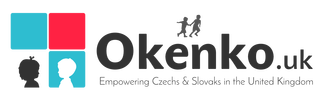 Identifikační údaje:Předkladatel: 		Okénko, Obecně prospěšná společnostPředsedkyně:		MSc. Jana Nahodilová, MPhil.Sídlo organizace: 	7 Wellington MewsLondýn, SW16 1UFSídlo působení: 	Dunraven Primary SchoolMount Nod Road, Londýn, SW16 2LGKontakt:			W: www.okenko.uk               			E: info@okenko.uk       M: 0044 7960 018346Tento dokument je platný od 1.9.2019O školním vzdělávacím programuVzdělávací program Obecně prospěšné společnosti Okénko (dále jen ‘Okénko’) je výsledkem dlouhodobé aktivní spolupráce pedagogů, kteří ve škole vyučovali či stále vyučují a dlouhodobým studiem problematiky bilingvální výchovy. Dále také standardizuje výuku v rámci Rámcového vzdělávacího programu pro základní vzdělávání v ČR. Jeho úvodní část vypracovala MSc. Jana Nahodilová, MPhil, předsedkyně Okénka, a Mgr. Jana Sikorová, vyučující v Okénku. Vzdělávací část zpracovala Mgr. Jana Sikorová, vyučující v Okénku a absolventka Učitelství anglického jazyka a společenských věd pro SŠ. Garantem tohoto ŠVP je: Mgr. Lenka Pajkrtová pro 1. stupeň                                      PHDR. Jitka Kendíková pro 2. stupeňOBSAH:ÚvodProstředí školyII.A. Charakteristika žáků		II.B. Organizace školy a docházka 	II.C. Vybavení školy II.D. Hodnocení Charakteristika pedagogického sboru a spolupráceCharakteristika a cíle ŠVPIV.A. Charakteristika ŠVP 		IV.B. Pojetí a cíle programu      Učební plánV.A. Učební plán pro předškolní výchovuV.B. Učební plán pro základní školu		V.B.1. Učební plán pro 0.-5. třídu         			V.B.2. Učební plán pro 6.-9. tříduUčební osnovy 		VI.A.  Předškolní výchovaVI.A.1. Charakteristika předškolní výchovy            		VI.A.2. Vzdělávací obsah předškolní výchovy                    		VI.A.3. Tématické oblasti                  		VI.A.4. Očekávané výstupy                   		VI.A.5. Hodnocení žáků  		VI.B.	Školní výuka                          	VI.B.1. Učební osnovy                   			VI.B.1.a. Vzdělávací oblast Jazyk a Jazyková komunikace		   		VI.B.1.b Výchovné a vzdělávací strategie předmětu                         		VI.B.1.c Vzdělávací oblasti Člověk a jeho svět, Člověk a společnost,   Člověk a příroda                           		VI.B.1.d Výchovné a vzdělávací strategie předmětuEvaluace a autoevaluace žáků a školy          	          VII.A Hodnocení žáků               		VII.A.1. Obecné zásady hodnocení                   		VII.A.2. Kritéria pro hodnocení                    		VII.A.3. Formy ověřování vědomostí a dovedností žáků                    		VII.A.4. Sebehodnocení       		VII.B. Evaluace a autoevaluace školy ÚvodOkénko je nezisková dobrovolnická organizace pro české a slovenské rodiny v jihozápadním Londýně a jeho okolí. Hlavní aktivitou Okénka je vyučování pro děti, které probíhá každou sobotu během anglického školního roku. Cílem je výuka češtiny pro děti od 0 do 15 let které vyrůstají ve vícejazyčném prostředí. Prostřednictvím jazykové výchovy v předškolním věku se Okénko snaží poskytnout dětem znalost českého jazyka na takové úrovni, aby byly následně schopné zvládnout učivo předmětů Český jazyk a literatura a Člověk a jeho svět na prvním stupni. Na druhém pak i učivo předmětu Dějepis a Zeměpis Českých zemí na úrovni svých vrstevníků vyrůstajících v České republice. Děti do Okénka docházejí pravidelně jednou týdně a to v sobotu, což jim umožňuje plnit řádnou docházku ve Velké Británii a získat navíc vzdělání ve výše uvedených předmětech v rozsahu Rámcového vzdělávacího programu MŠMT ČR. Tento systém jim poskytuje jedinečnou možnost vyrůstat od nejranějšího věku v plnohodnotném vícejazyčném prostředí, ovlivněném několika kulturami zároveň.Tento vzdělávací program respektuje vzdělávací koncepci České republiky a ve vyučovaných předmětech plní nároky na získané klíčové kompetence, očekávané výstupy a rozsah hodinových dotací. Prostředí školy V České škole Okénko se zaměřujeme především na předmět Český jazyk a literatura. Zároveň se zabýváme tématy, která pomáhají rozvíjet slovní zásobu a poskytovat znalosti české kultury, jazyka a zeměpisu České republiky. Využíváme tedy znalostí nabytých ze základního vzdělávání na anglických školách a doplňujeme je o znalosti, které by se zde nenaučily. Od nultého ročníku (5-6 let) je to tedy navíc prvouka, od čtvrté třídy Dějepis a zeměpis. Snažíme se zdokonalit znalost jak mluvené, tak psané formy jazyka a zaměřujeme se na všechny čtyři dovednosti – psaní, čtení, poslech a mluvení. Nejdůležitější je ovšem výuka hravou formou, která děti neodradí. A to platí především v jazykové výuce, která slouží jako podpora komunikační a literární výchovy. Ve třídách využíváme multimediální interaktivní tabule a učebnice.Díky mimoškolním aktivitám a udržování českých a slovenských tradic si žáci také zachovávají povědomí o svých kořenech či kořenech svých rodičů a pocit sounáležitosti.II.A. Charakteristika žákůPřevážná většina žáků pochází ze smíšených rodin, kdy jeden z rodičů je českého původu, druhý občanem jiného státu, a to nejen Velké Británie. Děti jsou tak v rodinném prostředí odmalička vystaveny dvěma nebo třem různým jazykům. Většina dětí se proto dorozumívá s jedním rodičem česky a druhým rodičem anglicky nebo dalším jazykem, který je mateřský jazyk tohoto rodiče. Hlavním dorozumívacím jazykem mimo rodinu je angličtina, která začíná často také dominovat komunikaci mezi sourozenci školního věku. Žáci Okénka mají velmi dobrou predispozici k učení se českému jazyku, jelikož je to jejich druhý dorozumívací jazyk. Některé děti používají češtinu pasivněji než jiné, což závisí na přístupu českých rodičů ke komunikaci v češtině. Český jazyk  se pak dále rozvíjí v kontaktu s českým prostředím (čeští kamarádi, česká škola, česká rodina, četba a poslech v češtině).Další, leč méně početnou skupinu, tvoří děti, jejichž oba rodiče jsou Češi dlouhodobě pobývající ve Velké Británii. I tyto děti jsou bilingvní, neboť navštěvují předškolní a školní zařízení v Británii. Jejich jazyková vybavenost bývá na velmi dobré úrovni jak v češtině tak v angličtině. Do programu Okénka se mohou zapojit všechny děti od 0 do 16 let, bez ohledu na občanství.II.B Organizace a docházkaPředškolní výchova je pro všechny děti a do 3 let ji děti absolvují za přítomnosti rodičů. Od 3 do 5 let ji již absolvují samy. V tzv. nultém ročníku (5-6 let) pokládáme základ čtení a psaní v češtině díky studiu jednotlivých písmen a žáci si rozšiřují slovní zásobu tématy z prvouky. Díky povinné docházce posledního roku předškolní výchovy v ČR a s přihlédnutím k anglickému modelu školství, Okénko začlenilo výuku 0.třídy do vzdělávacího programu 1.stupně základní školy. Učební plán, osnovy, hodinové dotace a informace k předmětům budou dále k nalezení v této části.Školní výchova pak pokračuje rozšiřováním slovní zásoby a k oboru Český jazyk a literatura se přidávají vlastivědné části oboru Člověk a jeho svět, Dějepis a Zeměpis Českých zemí v rozsahu prvního a druhého stupně základního vzdělávání. Výchovně-vzdělávací cíle, rozsah a obsah učiva jsou stanoveny podle požadavků Rámcového programu pro předškolní vzdělávání a Rámcového vzdělávacího programu pro základní vzdělávání MŠMT ČR. Školní rok je organizován v závislosti na průběhu anglického školního roku a tak je rozdělen na 6 bloků, které jsou dále označovány jako 'termy'. Prázdniny v průběhu školního roku jsou také přizpůsobeny britskému školnímu systému. Za školní den se považuje sobota. Délka vyučování se liší dle věku dítěte a tříd a probíhá mezi 10 - 13h. Jedna standardní vyučovací hodina trvá 50min. Docházka je nedílnou součástí vzdělávání v Okénku a je vedena elektronicky. Zameškané hodiny si žáci doplní v rámci domácí přípravy. II.C Vybavení školyMateriálníKaždá třída je vybavena multimediální interaktivní tabulí a žáci obdrží od školy učebnice, pracovní sešity, čtenářské listy, čtenářský deník a učební pomůcky, které jsou pravidelně dokupovány a obnovovány. Většina tříd je dále vybavena malířskými potřebami, audio vybavením a počítačem.Škola má také k dispozici různé hudební nástroje včetně několika elektronických kláves. Prostorové Sobotní výuka probíhá v budově anglické základní školy Dunraven Primary, která v současné době Okénku pronajímá 11 učeben, sklad, společenskou místnost.Žáci jsou podněcováni k četbě českých knih a časopisů. Pro tyto účely máme ve škole zřízenou knihovnu, která obsahuje přes 900 knih určené čtenářům od nejútlejšího věku až po knihy pro dospělé. Kromě knih nabízí i půjčení časopisů, různých logopedických pomůcek a stolních her.Jedna z místností je pravidelně využívána jako logopedická učebna, kterou žáci pravidelně v průběhu školního roku navštěvují a kde školená logopedka provádí jak posudek jednotlivých žáků, tak pravidelné intervence na zdokonalení výslovnosti. Pro mimoškolní aktivity máme k dispozici taneční sál, kde probíhají taneční kroužky. V tělocvičně se pak hrají sportovní hry. II.D. HodnoceníBěhem školního roku je hodnocení slovní, případně formou komentáře či samolepky v pracovním sešitě. Hodnocení specifikuje úroveň naplnění klíčových kompetencí a výstupů náležících danému ročníku. Každý žák od 0. ročníku má také čtenářský sešit, kde se zaznamenává jeho pokrok ve čtení.Okénko nabízí svým žákům zapsání do kmenové školy v České republice. Žáci, kteří této možnosti využijí, pak skládají v Okénku rozdílové zkoušky za přítomnosti zástupců z této kmenové školy a získávají vysvědčení. Ostatní žáci, kteří této možnosti nevyužijí, píší závěrečný test a dostávají potvrzení o absovování školního roku v Okénku. Toto se netýká předškolní výuky a 0. ročníku.III. Charakteristika pedagogického sboru a spoluprácePočet vyučujících je závislý na počtu žáků každé třídy. Každý výukový stupeň má alespoň jednoho vyučujícího s pedagogickým vzděláním. Pro předškolní výchovu, 0. ročník, je to vyučující s ukončeným vzděláním zaměřeným na pedagogiku předškolního věku. Spolu s plně kvalifikovanými učiteli jsou ve třídách rovněž studenti vyšších ročníků pedagogických nebo filozofických fakult, se kterými Okénko dlouhodobě spolupracuje. Studenti z univerzit v České republice přijíždí do Okénka v rámci programu Erasmus plus na 5-ti měsíční stáž. Někteří studenti či absolventi se k nám opakovaně vrací. V závislosti na počtu dětí ve třídě jsou v řadě tříd rovněž asistenti.V týmu je také logopedický poradce pro skupinovou a individuální logopedickou péči dětí, případně speciální pedagog. Veškerá práce s dětmi je konzultována v průběhu školního roku na třech pravidelných poradách (začátek školního roku, pololetí, konec školního roku) a na ostatních poradách pořádaných v průběhu školního roku, včetně e-mailové korespondence v rámci učitelského sboru.Škola podporuje účast učitelů na vzdělávacích kurzech zaměřených na výuku českého jazyka v zahraničí. Samotná práce s dětmi vyrůstajícími ve vícejazyčném prostředí je také zdrojem cenných pracovních zkušeností. Dlouhodobé projekty a spolupráceČinnost Okénka se neomezuje jen na školní práci, ale pravidelně organizuje mimoškolní aktivity, které jsou tématicky zaměřené. Jejich obsah vychází z kulturních tradic, jako jsou Velikonoční či Mikulášská oslava. Sportovní podtext pak má Dětský sportovní den a Šlapáček, kde si nejen děti, ale i dospělí mohou změřit své síly a Šlapáček je navíc doplněn tématem s úkoly. Několikrát do roka se jezdí na společné výlety a stanování.Každou sobotu také probíhají taneční kroužky: Kvíteček pro předškolní děti, Kvítek pro školní děti a Květ pro rodiče.Rodiče také mohou navštěvovat divadelní spolek Knedlík a nebo pěvecký sbor Kukačky. Na literární a kulturní úrovni se Okénko podílí na projektu Noc s Andersenem, pořádá výlety do muzeí, Knižní klub a naše účast je patrná i na každoročních oslavách konce druhé světové války na hřbitově Brookwood. Pro rodiče se také každý rok pořádá ples s hojnou účastí. V budově školy také probíhají lekce češtiny pro dospělé cizince na dvou úrovních - začátečníci a pokročilí smluvně poskytované kvalifikovanými externími lektory z Czech language Club. Dlouhodobě spolupracujeme s Velvyslanectvím České republiky a ostatními krajanskými spolky ve Velké Británii, kde se Okénko nejednou prezentovalo a vystupovalo se svým tanečním souborem. Jejich projekty, přednášky a workshopy pak Okénko dále nabízí rodičům dětí či dětem samotným. Vedení Okénka pak iniciovalo založení Asociace Českých a Slovenských škol ve Velké Británii, jejímiž členy je nyní deset škol, které úzce spolupracují v oblasti školení vyučujících, hostování divadelních spolků z České republiky, organizování společných soutěží a celkové vzájemné podpory. Spolupráce s rodiči Okénko je dobrovolnická organizace, která vznikla jako nápad několika českých rodičů najít svým dětem českou komunitu ve svém okolí, kde si budou rozvíjet nejen český jazyk, ale i porozumění české kultuře a tradicím. Během více než 7 let se skupina rozrostla ve skutečnou školu, kam každou sobotu dochází cca 120 dětí do českých a slovenských tříd (z toho 109 do českých). Nicméně Okénko zůstává neziskovou organizací a tudíž spolupráce s rodiči je pro ni naprosto klíčová. Rodiče, kteří mají pedagogické vzdělání pomáhají ve třídách buď jako učitelé a nebo jako asistenti. Rodiče dále pomáhají s vedením tanečních kroužků. Jsou také nepostradatelní u příprav společenských akcí, tanečních vystoupení, u pracovních dílen a občerstvení. Skupina rodičů každý týden s dětmi školního věku čte v rámci našeho programu individuálního čtení. Rodiče se také podílí na chodu kavárny, která je každý týden během školních hodin otevřena. Rodiče vedou knihovnu a asistují u logopedických sezení. Účast rodičů se tedy odrazuje ve všech aspektech chodu sobotní školy a mimoškolních aktivit.V nejmladší věkové skupině od 0 do 3-4 let se rodiče navíc aktivně zúčastňují výuky, kde dětem pomáhají a tráví tak čas v českém prostředí společně. U starších předškoláků od 4 let dále není přítomnost rodiče při aktivitách nutná, naopak v některých případech může narušovat pedagogickou práci a proces učení dítěte. Učitelé nicméně i tak zůstávají v blízkém kontaktu s rodiči a po každé hodině jsou připraveni s rodiči promluvit a dát jim zpětnou vazbu. Učitelé pak každý týden posílají rodičům email s informacemi o průběhu uplynulé hodiny, fotografie z výuky, seznam probrané látky a domácí úkol. Stejné informace dostávají rodiče i po každém logopedickém sezení, které každé dítě absolvuje několikrát do roka. Hlavním komunikačním kanálem s rodiči je email, kde se před začátkem každého termu mohou dozvědět průběh nového termu, výši školného, plánované doprovodné akce a podrobnosti o nich. Okénko také 2x do roka vydává svůj online zpravodaj, který je veřejně přístupný na webových stránkách Okénka, případně na facebookových stránkách, které jsou neustále aktualizovány. Několikrát do roka je také organizována schůzka pro rodiče a na konci roku je pro rodiče pořádáno výroční zasedání Okénka, kde se mohou seznámit s hospodařením organizace a jeho plány do budoucna. Školní rok se pak ukončuje společným piknikem či obědem pro dobrovolníky.IV.A Charakteristika a cíle ŠVPKoncepce školyŠkola je určena dětem od 0 do 16 let. Koncepčně je rozdělena do několika věkových kategorií:Předškolní výchova: 	a) 0 - 1,5 roku ‘Sluníčka'                                   	b) 1,5 - 3 roky ‘Smolíčci'                                   	c) 3 - 4 roky ‘Budulínci’                                   	d) 4 - 5 let ‘Včeličky'Školní výchova:        	a) 5 - 6 let ‘Broučci’ (0. třída)                                   	b) 6 - 7 let ‘Mravenečci’ (1. třída) 			    	c) 7 - 8 let ‘Krtečci' (2. třída) 			    	d) 8 - 9 let ‘Žabáčci’ (3. třída)                                   	e) 9 - 10 let ‘Lištičky' (4. třída)                                   	f) 10 a více ‘Jednorožci’ (5. třída) Sobotní škola Okénko si klade za úkol:šířit a vést výuku českého jazyka, české kultury a českých hodnotpodporovat rodiny česky mluvících občanů, zejména pak jejich děti, ve snaze používat a udržet český jazyk a české kulturní tradice ve Velké Britániipodporovat a podílet se na existenci české komunity v jihozápadním Londýně IV.B Pojetí a cíle programuK tomu, abychom těchto cílů dosáhli, je třeba školu přiblížit dětem, udělat ji pro ně zajímavou a přitažlivou. Dobře chápeme, že děti jak předškolního, tak školního věku již navštěvují anglickou školu či školku pět dní v týdnu (děti předškolního věku někdy částečně). Proto Okénko klade velký důraz na výběr pedagogů, aktivit a také mimoškolních aktivit, které výuku zpestřují a děti motivují trávit více času spolu. Každé dítě je vnímáno jako individuální jedinec s určitými jazykovými dovednostmi, jež se budou rozvíjet ve školních i mimoškolních aktivitách a hlavně v kontaktu s jinými česky mluvícími dětmi a dospělými. Toto je také jeden z důvodů, proč vyučujeme děti již od útlého věku (0 - 1,5 roku). Okénko věří, že kontakt s jazykem v co nejranějším věku má obrovský přínos pro sociální rozvoj dítěte a jeho jazykovou vybavenost do budoucna. Od 1,5 roku si navíc dítě vytváří důležité sociální vazby a díky Okénku přestává být čeština omezena na úzké prostředí rodiny. Dítě ji pak vnímá jako přirozenou součást svého života. Neméně důležitý je tento raný kontakt i pro rodiče. Napomáhá jejich úsilí o vícejazyčnou výchovu a vytváří pro ni potřebné zázemí. Též buduje vztah rodič - dítě v češtině, který není v cizojazyčném prostředí samozřejmostí.Ve věku 3 let je pak dítě schopno mnohem větší interakce s kolektivem a jeho okolím, postupně se začíná skutečně učit. Ze spolužáků a vrstevníků se tak postupně stávají kamarádi. Děti školního věku jsou dále zapsány ke každodennímu studiu v některé ze základních škol v okolí jejich bydliště. Tam se jim dostává plnohodnotného základního vzdělání v anglickém jazyce. Sobotní škola v Okénku se tedy zaměřuje pouze na následující vzdělávací obory z českého rámcového vzdělávacího programu: Jazyk a jazyková komunikace, Člověk a jeho svět, Dějepis, Výchova k občanství a Zeměpis. Důraz je od počátku kladen na rozvoj verbálního vyjadřování. Cílem je, aby si děti vytvořily pozitivní vztah k českému jazyku a chápaly jej jako prostředek pochopení jiné kultury, které jsou však sami součástí. Používána je ‘bezpřekladová' metoda, kde vytvářením různorodých komunikačních situací a rolí za pomocí mluveného slova, hudebních a výtvarných podnětů a divadla se dítě učí jazyku naprosto přirozeně a neustále získává podněty k rozšiřování slovní zásoby.Návštěva českého dětského kolektivu též děti vede k uvědomění si určité výjimečnosti. Oproti svým vrstevníkům, dítě navíc patří do jazykově a tím i kulturně odlišné společnosti, na kterou je hrdé a se s ní se ztotožňuje.Zabezpečení výuky žáků se speciálními vzdělávacími potřebamiJako kterékoliv jiné vzdělávací zařízení, také Okénko musí být připraveno na výuku dětí a žáků se speciálními vzdělávacími potřebami (dále jen SVP). Pro tyto žáky je vypracován individuální vzdělávací plán dle typu SVP, na kterém se podílí pedagog dítěte, speciální pedagog a rodič. V současné době máme jednu žákyni na autistickém spektru, pro kterou byl po konzultaci pedagoga s rodiči připraven individuální vzdělávací plán adaptací výuky a alokací individuálního asistenta. Vzhledem ke specifickému zaměření školy jsou za žáky s částečnými speciálními vzdělávacími potřebami považováni i žáci, jejichž znalost češtiny v době nástupu není na takové úrovni, aby se mohli plnohodnotně zúčastnit výukového programu.Pro tyto účely je v každé třídě asistentka, která se může žákovi individuálně věnovat. Zabezpečení výuky žáků mimořádně nadanýchVýuka a vzdělání žáků mimořádně nadaných se uskutečňuje ve dvou rovinách: v rovině individuální a skupinové, což je třída. Individuální plán je založen zejména na podpoře individuálního vzdělávacího tempa těchto žáků pomocí samostatných úkolů, kde významnou úlohu bude hrát jejich vypracování a prezentace v českém jazyce. Důležitým prvkem je zde ale také sociální koheze třídy jako celku.Začlenění průřezových tématPrůřezová témata se zabývají aktuálními otázkami a problémy současného světa a proto tvoří nedílnou součást celého vzdělávání. Prolínají se jednotlivými předměty a také aktuálně probíraným učivem v anglických školách. Témata pomáhají dítěti lépe chápat vzájemné souvislosti. Žák tak získává komplexnější a hlubší znalost problému, který není vytržen z kontextu. Průřezová témata, včetně uvedení, v jakém ročníku a v rámci kterého vyučovacího předmětu jsou realizovány, podrobně najdete v kapitole VI.B.1.a Vzdělávací oblast Jazyk a Jazyková komunikace a v kapitole VI.B.1.c Vzdělávací oblast Člověk a jeho svět, Člověk a společnost, Člověk a příroda. V. Učební plánV.A. Učební plán pro předškolní vzděláváníVzdělávání dětí předškolního věku probíhá jednou týdně v těchto dotacích:‘Sluníčka’ - 0 - 1,5 roku - 2 hodiny (100 min) - neformální volná hra ve společenské místnosti, kde jsou k dispozici matrace a hračky. Během setkání probíhá také 30 minut společného vedeného zpěvu a her včetně recitování básniček. ‘Smolíčci’ 1,5 - 3 roky - 50 min - Pod vedením učitele ve třídě děti společně s rodiči zpívají, učí se básničky, výtvarně vyrábí a hrají hry ‘Budulínci’ - 3 - 4 roky - 2 hodiny (100 min)  ‘Včeličky’ - 4 - 5 let - 2 hodiny (100 min)‘Broučci’ – 5-6 let – 4 vyučovací hodiny o 45 minutách V závislosti na organizaci anglického roku a prostorových možnostech je výuka časově rozšířena a to především organizací nejrůznějších mimoškolních aktivit, které se soustřeďují na prohlubování znalostí zejména v oblasti slovní zásoby.V.B. Učební plán pro základní školuV.B.1. Učební plán pro 1. - 5. tříduJedna vyučovací hodina je ve školní sekci 45 minut.První stupeň základní školy je dle RVP rozdělen na 2 části: 1. období 1.-3. třída a 2. období 4-5. třída. Vyučovací předmět Český jazyk, literatura a komunikace je vyučován v hodinové dotaci 4 hodin prezenčního studia doplněné 1 hodinou domácí práce pro první období. V druhém období prvního stupně je tento obor vyučován v hodinové dotaci 3 hodin prezenčního studia a 2 hodinami domácí práce. Vzhledem k tomu, že všichni žáci jsou zároveň zapsáni k denní docházce v některé ze základních škol v Londýně a okolí, jejich obecné komunikativní kompetence jsou zároveň rozvíjeny i tam. Vzdělávací předmět České země včera a dnes je vyučován od 4. třídy v dotaci 1 hodina prezenčního studia doplněné 1 hodinou domácí práce. Velká část tohoto předmětu je vyučována na základních školách, které žáci pravidelně navštěvují. Pozornost je zde věnována především učivu, jež je spjato s českou historií, zeměpisem a společností. Výuka je rozšířena realizací mimoškolních aktivit souvisejících s obsahem učiva. V.B.1 Učební plán pro 6. - 9. tříduJedna vyučovací hodina je ve školní sekci 45 minut.Český jazyk a literatura jsou vyučovány v hodinové dotaci 3 hodin prezenčního studia doplněné 2 hodinami domácí práce. Vzdělávací předmět České země včera a dnes je vyučován od 6. třídy do 9.třídy v dotaci 1 hodina prezenčního studia doplněné 1 hodinou domácí práce. VI. Vzdělávací obsahVI.A. Předškolní vzděláváníPředškolní vzdělávání je v Okénku podle věku rozdělena na 4 skupiny. V prvních dvou skupinách se vzdělávání soustředí na vytváření, upevňování a rozvoj slovní zásoby. Vyjadřovací schopnosti se pak vytváří na základě přímé zkušenosti dítěte z prostředí ve škole. Do výuky dalších dvou předškolních skupin se navíc zařazuje vlastivědný obsah a učitel do výuky zařazuje témata svátků a tradic, geografie českých zemí a další zajímavosti.Za pomocí tvořivých her, pohádek, hudebních, výtvarných a pohybových činností se dítě rozvíjí a získává zkušenosti a dovednosti potřebné k porozumění světa i sebe sama. Výuka probíhá výhradně v češtině. VI.A.1 Charakteristika předškolního vzděláváníHlavním účelem předškolního vzdělávání je rozvíjení schopností komunikace v českém jazyce a dále příprava dětí na školní výuku. Děti většinou navštěvují jedno z předškolních zařízení v Londýně, a proto se výuka zaměřuje zejména na rozvoj komunikativních dovedností žáka v češtině. Jedním z úkolů pedagogů je proto obohacování slovní zásoby dětí a rozvíjení jejich vyjadřovacích schopností v českém jazyce. Zvláště velký důraz je kladen na správnou výslovnost. Pedagog také využívá obrázky, divadlo, knihy, hudební nástroje, audio a videonahrávky, které pomáhají v organizaci výukové hodiny a zároveň k vytváření pozitivního vztahu k češtině.Na úspěchu předškolního vzdělávání však nemá podíl jen učitel a nebo výuka samotná, ale také spolupráce s rodiči. Ti v domácím prostředí zajišťují, aby žák byl neustále nebo alespoň co nejvíce součástí českého prostředí a byl obklopen českým jazykem v mnoha různých formách (mluvenou, čtenou, poslechovou). VI.A.2. Vzdělávací obsah předškolního vzděláváníVýuka a obsah hodin jde vždy ruku v ruce s běžnými každodenními situacemi, odehrává se v rytmu ročních období, tradičních svátků a slavností a také významných českých výročí. K obohacení slovní zásoby a k rozvíjení vyjadřovacích schopností jsou vybírány vhodné jazykové materiály, které jsou úměrné věku dítěte. Jejich nedílnou součásti jsou také tradiční a moderní české pohádky a příběhy pro děti. Každá hodina začíná vždy pozdravem, který se během roku nemění a děti se ho tedy rychle naučí a vnímají ho jako úvod do dění. Každou hodinou se prolíná jedno ústřední téma, které je dále rozvíjeno v dílčích činnostech. Ty na sebe rychle navazují, neboť děti předškolního věku neudrží pozornost dlouho dobu a je pro ně obtížné soustředit se jen na jednu činnost. V každé výukové hodině je zahrnuta:Jazyková činnost - poslech básniček a pohádek, paměťové hry, nejrůznější hry se slovy úměrné věku dítěte.Hudební činnost - zpěv písniček doprovázený hrou na hudební nástroj či tancem, vyťukávání rytmu a správné dýcháníVýtvarná činnost - děti tvoří samy obrázky pomocí malby, kresby, koláže a podtrhují tím a rozvíjí tím téma hodiny.Starším předškolákům je do hodiny i zařazována:Vlastivěda - pomocí hry dětí získávají základní informace o České republiceVI.A.3 Tématické oblastiPředškolní výuka vybírá témata z těchto tematických oblastí:To jsem jáJá a můj domovJá a moje těloJá a časMoje rodinaPříroda a lidé kolem měVI.A.4. Očekávané výstupyVýuka v Okénku směřuje k následujícím očekávaným výstupům, nicméně výstupy jsou závislé na věku dětí a také na jejich sociálním/rodinném prostředí. Výuka směřuje k tomu, aby se na konci předškolního období co nejvíce těmto výstupům přiblížily.umí pozdravit, poděkovat, omluvit se, zeptat seposlouchá vyprávění a dovede ho převyprávětsprávně vyslovuje a ovládá intonaci řečiumí říkadla a písničky a zná české pohádkydovede pojmenovat většinu toho, co ho obklopujepoužívá aktivně získanou slovní zásobudívá se na obrázky, vypráví podle nich dějje schopno v jednoduchých větách vyjádřit své pocityumí sluchově rozlišovat začáteční a koncové slabiky a hlásky ve slovechpozná některá písmena a číslicepozná a vyhledá k sobě slova, která se rýmujíumí rozlišovat některé obrazné symboly (piktogramy, orientační a dopravní značky atd.) a porozumět jejich významuumí napsat svoje jménosprávně drží tužku v rucezná významné české svátkyVI.A.5. Hodnocení žákůHodnocení žáků je verbální na základě sledování individuálních pokroků dítěte a jeho osobní rozvoj. Díky velikosti tříd mají učitelé čas a prostor vnímat děti jednotlivě a během roku rodiče informovat o dovednostech dítěte. Pedagog je hodnotí na základě pozorování, poslechu, rozhovoru a analýzy jejich mluveného projevu.V Okénku také podporujeme sebehodnocení a vyjadřování se k tomu, co si děti myslí, že se jim povedlo, nepovedlo či jaké pocity mají z dané činnosti. VI.B. Školní výukaVI.B.1 Učební osnovynázev vyučovacího předmětucharakteristika vzdělávací oblastivýchovné a vzdělávací strategie vedoucí k budování a rozvíjenícharakteristika vyučovacího předmětu (specifické informace o předmětu důležité pro jeho realizaci)vzdělávací obsah vyučovacího předmětu (rozdělení očekávaných výstupů z RVP do ročníků a výběr a rozpracování učiva RVP do ročníků)průřezová témata ( výběr tematických okruhů s konkretizací námětů a činností v ročnících )VI.B.1.a Vzdělávací oblast Jazyk a jazyková komunikaceCharakteristika vzdělávací oblastiVzdělávací oblast Jazyk a jazyková komunikace zaujímá klíčové postavení ve výuce Okénka. Jejím hlavním cílem je rozvíjení komunikativních dovedností žáků, kteří žijí v cizojazyčném prostředí. Tato vzdělávací oblast se realizuje výlučně v oboru Český jazyk a literatura, neboť kompetence v oblasti dalších jazyků jsou dostatečně rozvíjeny mimo prostředí Okénka. Výchovné a vzdělávací strategie vedoucí k budování a rozvíjení:Kompetencí k učení - Komunikační a slohovou výchovu spojujeme s osobními tématy žáků a aktuálními událostmi.Klademe velký důraz na domácí přípravu, posilujeme vědomí odpovědnosti žáků za vlastní učení.Vyžadujeme od žáků zhodnocení vlastní práce i práce spolužáků.Ve výuce rozvíjíme i paměťové učení - žáci se učí zpaměti řady důležité pro zvládnutí pravopisu a mluvnice (např. vyjmenovaná slova, slovní druhy).Kompetencí k řešení problémů - V dialogu s rodiči učíme žáky hledat individuální způsoby řešení jejich výjimečné jazykové situace.Pomáháme žákům v jejich snaze najít účinné využití pro svůj bilingvismus.Podporujeme žáky k samostatnému uměleckému projevu (účast na mezinárodních soutěžích a projektech).Učíme žáky vyrovnávat se samostatně s dlouhodobými úkoly (čtenářské deníky).Kompetencí komunikativních - Vedeme žáky k tomu, aby se vyjadřovali srozumitelně.Ve výuce klademe důraz na vzájemnou komunikaci mezi žáky.Vedeme žáky k prezentaci svých názorů a postojů.Snažíme se žáky vést k vhodnému a uměřenému používání komunikačních technologií.Kompetencí sociálních a personálních - Vychováváme žáky k respektu k odlišnosti, dbáme, aby nevhodně nekomentovali práci a názory ostatních.Vytváříme učební situace, při nichž si žáci vzájemně pomáhají při osvojování i opakování učiva.Umožňujeme žákům vyjadřovat své pocity, city, dojmy a nálady, a to jak ústně, tak i písemně.Kompetencí občanských - Prostřednictvím volby textových podkladů rozvíjíme u žáků pocit národní hrdosti a zájem o Českou republiku a úctu ke kulturním tradicím.Učíme žáky vhodnou formou obhajovat svůj názor a zároveň poslouchat názory jiných.Kompetencí pracovních - Seznamujeme žáky s různými profesemi a napomáháme jim tak vytvořit si představu o volbě jejich vlastní životní cesty.Zapojujeme žáky do přípravy školních projektů.Charakteristika vyučovacího předmětuPředmět Český jazyk a jazyková komunikace zaujímá hlavní postavení v koncepci Okénka. Hlavní důraz je kladen na vyjadřovací schopnosti v češtině a k zachování si pozitivního vztahu k českému jazyku. Předmět je vyučován jak na prvním, tak na druhém stupni. Na prvním stupni je realizován v časové dotaci nejméně 2 hodin prezenčního studia, doplněných o minimálně 0,5 hodinu domácí práce. Na druhém stupni jsou pak tomuto předmětu věnovány 2 hodiny prezenčního studia, doplněné 1 hodinou domácí práce. Domácí příprava s podporou rodičů je nesmírně důležitým prvkem celé vzdělávací koncepce, neboť v cizojazyčném prostředí je aktivní přístup rodičů základem úspěchu žáka. Děti si však mohou dále rozšiřovat svou slovní zásobu a procvičit se v komunikaci v češtině díky mnoha mimoškolním aktivitám, které Okénko pořádá. Nejdůležitější složkou předmětu Český jazyk je Komunikační a slohová výchova. Komunikační dovednosti žáků jsou vytvářeny, rozvíjeny a upevňovány již v předškolním vzdělávání, které je součástí koncepce Okénka. Prioritou je rozvoj všech čtyř dovedností (poslech, mluvení, čtení, psaní), a to hravou a přitažlivou formou, s důrazem na komunikativní metody učení. Na prvním stupni pak žáci dále rozvíjejí tyto komunikační dovednosti, učí se základům slušné komunikace, osvojují si komunikační pravidla, která pak používají v praxi. Na druhém stupni pak přichází procvičování ústního i písemného projevu ve složitějších komunikačních situacích. Učí se naslouchat a zdvořile vystupovat, být platným účastníkem diskuse, přizpůsobit svůj projev adresátovi atd. Žáci se také setkávají s různými slohovými útvary. Dokážou formulovat hlavní myšlenky daného textu a díky práci s různým typem materiálu se zkvalitňuje žákova znalost gramatiky českého jazyka. Práce s různými texty, zvláště populárně naučnými, žáky dále vede ke kritickému náhledu na texty a k případnému využití k dalšímu studiu. Žák tyto schopnosti však může využít i ve své anglické škole. Ve školní výchově jsou využívány náměty z oblasti Člověk a jeho svět, Člověk a společnost, Člověk a příroda. Využíváním těchto námětů jsou do výuky včleňována nejrůznější průřezová témata. V případě Komunikační a slohové výchovy se jedná především o témata Mediální výchova, Výchova k myšlení v evropských a globálních souvislostech, Sociální výchova a Etická výchova. Žáci jsou během docházky naváděni k vyjádření vlastních pocitů, myšlenek, přestav, zkušeností a k využití fantazie. V nejvyšších ročnících jsou poté podněcováni k uvědomělé slohové tvorbě pomocí dílen psaní, interních projektů či meziškolních soutěží. Toto vše vede ke snaze, aby čeština zůstala pro žáky jazykem plnohodnotným, v němž dovedou vyjádřit své myšlenky. Média hrají na druhém stupni důležitou roli. Žáci se učí orientovat v českém mediálním světě a seznamují se s klasiky české žurnalistiky (např. Havlíček, Neruda, Čapek) a v návaznosti na svou cizojazyčnou školní docházku se zdokonalují ve schopnosti rozumně s médii zacházet.Nezanedbatelnou úlohu ve výchově také sehrává socializační faktor školy, neboť ta je často jediným místem mimo rodinu, kde mohou žáci přirozeně komunikovat v českém jazyce.V období povinné školní docházky představuje Jazyková výchova další neoddělitelnou složku. Díky ní se žáci pomocí nejrůznějšího materiálu seznamují s českou gramatikou a slovní zásobou. V rámci Jazykové výchovy se škola snaží o využití dvojjazyčného prostředí, které umožňuje žákům uvědomit si rozdíly a podobnosti v systémech jazyků. Usnadňuje také porozumění základům obecných struktur jazykových systémů, a tím rozvíjí kapacitu učit se cizí jazyky a schopnost abstraktního uvažování vůbec. Průřezová témata jsou začleněna i do Jazykové výchovy. Sociální výchova se například odráží ve schopnosti smyslového vnímání, dovednosti zapamatovat si. Žáci si také uvědomují vztah mezi jazykem a kulturou a kulturami navzájem, a tak je do výchovy začleněna i Výchova k myšlení v evropských a globálních souvislostech, Mediální výchova a Multikulturní výchova. V rámci Literární výchovy se žáci učí hlasitému i tichému čtení v českém jazyce. Důraz je kladen na porozumění textu a na jeho interpretaci. Protože české knihy jsou zdrojem živého českého jazyka, vybízí učitelé své žáky k domácí četbě. Ti si mohou zvolit literaturu dle vlastního výběru, protože důležité je, aby četli to, co je zajímá. K tomuto účelu slouží knihovna Okénka. Žáci také mají možnost vést si svůj čtenářský deník. Během hodin se postupně seznamují s různými žánry a formami literární, divadelní a filmové tvorby, tříbí svůj vkus, učí se rozeznávat kvalitu uměleckého díla. Ve vyšších ročnících získávají přehled o vývoji české literatury a znalosti nabytých v cizojazyčné škole využijí k uvedení českých literárních směrů a proudů do kontextu evropské a světové literatury. Velmi často se Literární výchova prolíná se vzdělávací oblastí Člověk a jeho svět a Umění a kultura. Výběrem textů a metod práce s nimi lze do výuky zařadit všechna průřezová témata (Sociální výchova, Výchova demokratického občana, Výchova k myšlení v evropských a globálních souvislostech, Multikulturní výchova, Mediální výchova).VI.B.1.c Vzdělávací oblasti Člověk a jeho svět, Člověk a společnost, Člověk a přírodaCharakteristika vzdělávací oblastiVzdělávací oblasti Člověk a jeho svět, Člověk a společnost, Člověk a příroda se v Okénku nerealizují celým svým obsahem, neboť žáci navštěvují jednu ze základních škol v Londýně, kde je většina témat probírána. Okénko tak pouze doplňuje výuku a výchovu anglické školy, a to v tématech, která jsou spjata s Českou republikou, s její polohou, historií a společností. Těmto oblastem je věnována ve vyšších ročnících 1 hodina týdně prezenčního studia. Vzhledem k potřebám vícejazyčných žáků je vzdělávací oblast Člověk a jeho svět úzce spjata s vzdělávací oblastí Jazyk a jazyková komunikace. Obě oblasti jsou na sobě závislé - soustavná práce s jazykem umožní žákům porozumět textům se kterými budou pracovat. Prostřednictvím těchto textů žáci rozvíjejí svoji slovní zásobu a jsou vedeni k psanému a mluvenému projevu v češtině. Učitel využívá znalostí, které žáci získávají v anglické škola a ukazuje jim, jak nabyté informace lze využít ve výuce v ČŠM, jak je zasazovat do širšího evropského a světového kontextu a snaží se také o komparaci českých i anglických příkladů. Znalost české gramatiky a českého lexika je nezbytná pro chápání odborných textů, se kterými žáci v těchto vzdělávacích oblastech pracují. Zároveň i dané texty fungují jako jazykový materiál. Žáci si osvojují nová spojení, větné struktury a také si rozšiřují svou běžnou i odbornou slovní zásobu. Výchovné a vzdělávací strategie předmětu vedoucí k budování a rozvíjení:Kompetencí k učení - Žáci jsou vedeni k samostatnému myšlení a práci s textem.Předměty dějepis a zeměpis jsou propojeny s aktuálním děním (učitel používá co nejvíce konkrétních příkladů, které doplňují teoretické znalosti žáků).Žáci využívají pro přípravu domácích úkolů různých pramenů jako jsou literatura, rozhovory s rodiči či internet.Dějepis a Zeměpis Českých zemí jsou vždy zasazovány do širšího evropského a světového kontextu.Kompetencí k řešení problémů - Vedeme žáky k tomu, aby si uměli učivo schematicky znázornit do různých forem dokumentů (grafů, tabulek, mapek).Učíme žáky srovnávat různé dokumenty a informace.Žáci se učí třídit informace z různých zdrojů a mít na ně kritický názor.Kompetencí komunikativních - Učíme žáky převyprávět text vlastními slovy a podpořit tak jejich schopnost zapamatovat si nejdůležitější informace.Vedeme žáky k tomu, aby ve výuce opakovaně používali nová slova, která se naučili, a tím si je lépe zapamatovali.Dbáme na to, aby se žáci naučili logicky formulovat své myšlenky v písemném i ústním projevu.Kompetencí sociálních a personálních - Dbáme na to, aby starší žáci byli vzorem pro mladší žáky, jak jazykově, tak personálně.Vedeme žáky k tomu, aby byli schopni vyslechnout názor ostatních, polemizovat s nimi a hájit svůj názor.Vedeme žáky k tomu, aby hledali společně odpovědi na otázky k výuce a aby respektovali názory druhých.Kompetencí občanských - Vedeme žáky k ochraně českého a evropského kulturního dědictví.Žáci si ve výuce osvojí obecně užívané termíny a znají symboly českého státu, se kterými se setkají v běžném životě.Charakteristika vyučovacího předmětu Můj český světV 0. - 3. třídě je vzdělávací oblast Člověk a jeho svět včleněna do učebního programu. Témata jsou cíleně volena tak, aby souvisela s českým prostředím, českou přírodou, historií a společností. Žáci tak získávají první znalosti o českém světě i díky mimoškolním aktivitám. Okénko každoročně pořádá oslavy českých svátků, jejichž součástí je také povídání a dílny představující zvyklosti a tradice. Ve 4. a 5. třídě je zaveden předmět Můj český svět, který vychází z oboru Člověk a jeho svět. Tento předmět se dále dělí na dvě volně propojitelné části: Místo, kde žiji (Zeměpis) a Lidé a čas (Dějepis). Vyučuje se 1 hodinu týdně a žáci tu poznávají minulost a současnost českých zemí. Seznamují se s pamětihodnostmi Prahy ale i s ostatními regiony České republiky. Žáci se učí orientovat se na mapě ČR, znát názvy a umístění největších českých pohoří, nížin a řek atd. Žáci se dozvídají o nejdůležitějších momentech českých dějin, významných osobnostech, nejslavnějších památkách a o symbolech české státnosti.Do výuky předmětu Můj český svět jsou také zařazována průřezová téma. Uplatňují se zde především Sociální výchova, Výchova k myšlení v evropských a globálních souvislostech, Etická výchova, Výchova demokratického občana a Multikulturní výchova. Zařazení předmětu Můj český svět do vzdělávacího programu Okénka je důležité především proto, aby se žáci ztotožnili s českou identitou a aby její kulturu přijali za svou. Žáci se také v tomto předmětu seznamují s českým humorem, českými vtipy, které narážejí na aktuální společenská témata. V 6. až 9. třídě na předmět Můj český svět plynule navazuje předmět České země včera a dnes. Tento předmět spojuje obor Zeměpis, Dějepis a Výchovu k občanství. Předmět má dotaci 1 hodiny týdně. Předmět České země včera a dnes žáky uvádí do historie České republiky, jejich panovníků a historických událostí, jejich průběhem a důsledky. I zde se učitel snaží vyložit české dějiny v kontextu evropských či světových dějin. Výukou se prolínají nejrůznější průřezová témata. Jedním z nich je Evropa a svět nás zajímá, kde se žáci například učí o podmínkách života v jiných evropských zemích a tyto životní podmínky porovnávají s těmi v ČR. I Výchova demokratického občana a Environmentální výchova se prolínají tímto předmětem. Pedagog se snaží studenty motivat používáním nejrůznějších audio a video nahrávek a pracovat s poznatky, se kterými žáci přicházejí ze svých anglických škol. Český jazyk je bezesporu všudypřítomný a jeho specifická slovní zásoba s i tady rozšiřuje. Vzdělávací plánJazyk a jazyková komunikaceČeský jazyk a literatura0. ročníkJazyková výchovaVzdělávací plánČlověk a jeho světMůj český svět0. ročníkPrvoukaVzdělávací plán1. období, 1. stupeň Jazyk a jazyková komunikaceČeský jazyk a literatura1.ročníkJazyková výchovaKomunikační a slohová výchovaLiterární výchovaVzdělávací plánČlověk a jeho světMůj český svět1.ročník Místo, kde žijemeRozmanitost přírodyLidé kolem násČlověk a jeho zdravíLidé a časVzdělávací plánJazyk a jazyková komunikaceČeský jazyk a literatura2.ročník Jazyková výchovaKomunikační a slohová výchovaLiterární výchovaVzdělávací plánČlověk a jeho světMůj český svět2. ročníkMísto, kde žijemeRozmanitost přírodyLidé kolem násČlověk a jeho zdravíLidé a časVzdělávací plánJazyk a jazyková komunikaceČeský jazyk a literatura3. ročník Jazyková výchovaKomunikační a slohová výchovaLiterární výchovaVzdělávací plánČlověk a jeho světMůj český svět3. ročníkMísto, kde žijemeRozmanitost přírodyLidé kolem násČlověk a jeho zdravíVzdělávací plán2. období, 1. stupeňJazyk a jazyková komunikaceČeský jazyk a literatura4. ročníkJazyková výchovaKomunikační a slohová výchovaLiterární výchovaVzdělávací plánČlověk a jeho světMůj český svět4. ročníkMísto, kde žijemeRozmanitost přírodyLidé kolem násLidé a časVzdělávací plánJazyk a jazyková komunikaceČeský jazyk a literatura5. ročník Jazyková výchovaKomunikační a slohová výchovaLiterární výchovaVzdělávací plánČlověk a jeho světMůj český svět5. ročníkMísto, kde žijemeRozmanitost přírodyLidé kolem násLidé a časVzdělávací plán2. stupeňJazyk a jazyková komunikaceČeský jazyk a literatura6. ročníkJazyková výchovaKomunikační a slohová výchovaLiterární výchovaVzdělávací plánČlověk a společnost, Člověk a přírodaČeské země včera a dnes6. ročník DějepisVýchova k občanstvíZeměpisVzdělávací plánJazyk a jazyková komunikaceČeský jazyk a literatura7. ročníkJazyková výchovaKomunikační a slohová výchovaLiterární výchovaVzdělávací plánČlověk a společnost, Člověk a přírodaČeské země včera a dnes7. ročníkDějepisVýchova k občanstvíZeměpisVzdělávací plánJazyk a jazyková komunikaceČeský jazyk a literatura8. ročníkJazyková výchovaKomunikační a slohová výchovaLiterární výchovaVzdělávací plánČlověk a společnost, Člověk a přírodaČeské země včera a dnes8. ročníkDějepisVýchova k občanstvíZeměpisVzdělávací plánJazyk a jazyková komunikaceČeský jazyk a literatura9. ročníkJazyková výchovaKomunikační a slohová výchovaLiterární výchovaVzdělávací plánČlověk a společnost, Člověk a přírodaČeské země včera a dnes9. ročník DějepisVýchova k občanstvíZeměpisVII. Evaluace a autoevaluace žáků a školyEvaluace slouží jako zpětná vazba pro učitele, rodiče, ale hlavně pro žáky. U školních žáků bude jasným kvalitativním ukazatelem známky na vysvědčení. Pro Okénko však není důležitý jen výsledek při hodnocení, ale i postup, kterým se žák k výsledkům dostal. Pedagogové během roku průběžně sledují získané vědomosti a dovednosti dětí a proto i hodnocení probíhá individuální formou (to co dítě či žák během školního roku zvládl) ale i skupinově (žáci vypracovávají spoustu úkolů ve skupinách a týmech a proto jsou hodnoceni i ve vztahu k ostatním dětem či žákům). Do všeho také vstupuje sebehodnocení žáků, které u nás hraje velmi důležitou roli. Důraz také klademe na evaluaci a autoevaluaci školy, která slouží i jako zpětná vazba fungování tohoto projektu.VII.A. Hodnocení žákůVII.A.1. Obecné zásady hodnoceníhodnocení by mělo vést k pozitivnímu vyjádření a být pro žáky motivujícíúčelem je poskytnout žákovi zpětnou vazbu včetně rad, jak postupovat dálepro hodnocení používáme různé formy od klasifikace, přes bodové hodnocení, samolepky, slovní hodnocení a sebehodnocení žákažáci jsou v průběhu hodiny vedeni k sebehodnocení a s nedostatky jsou stimulováni dále pracovatindividuální pokrok je pro nás hlavním určovatelem. Nesnažíme se žáky porovnávat navzájem a nebo je rozdělovat na úspěšné a neúspěšnéVII.A.2. Kritéria pro hodnoceníúroveň komunikačních dovednostízvládnutí učiva jednotlivých vyučovacích předmětů s přihlédnutím k individuálním možnostem dítěteschopnost řešit problémové situaceneklasifikujeme učivo, které nebylo dostatečně probránohodnocení se děje průběžně během celého školního roku a do klasifikace se také promítá postup a práce s informacemi, tvořivost žáka, kritické myšlení VII.A.3. Formy ověřování vědomostí a dovedností žákůNejen školní, ale i mimoškolní práce jsou důležitým ukazatelem ověření si toho, co žák již umí, co teprve zpracovává a co se ještě musí naučit. K tomu přispívá žákův osobní přístup k učení, ale také jeho podpora doma a mnoho příležitostí k praktickému využití. Při ověřování vědomostí a dovedností žáků se berou v úvahu následující:mluvený projevpísemné práce, cvičení, slohové prácesamostatné aktivity a domácí úkolyhry, kvízy, problémové úkoly a modelové situaceskupinové a týmové prácezpracování úkolů a prací k danému úkoluVII.A.4. SebehodnoceníSebehodnocení hraje obrovskou úlohu v hodnocení žáků. Ti jsou k ní vedeni již od   předškolní výchovy a sebehodnocení se děje na všech úrovních vyučovacích předmětů. Vedle stimulace kritického myšlení, sebehodnocení posiluje sebeúctu a sebevědomí žáků. Pedagogové při podpoře sebehodnocení berou v potaz věk žáka a jeho komunikační schopnosti. Nedostatky a chyby jsou vnímány jako přirozená součást procesu učení. a proto ji učitelé se žáky probírají, baví se o ni. Žáci ve vyšších ročnících jsou motivováni k tomu, aby si práce sami opravovali a učí se tomu, že chyba je důležitým prostředkem učení.Sebehodnocení může mít různé formy, ale v základě se snažíme, aby v něm žák vyjádřil co se mu daří dělat dobře a co mu ještě tolik nejde. Pokud jde o nějaký logický úkol, může také vyjádřit, jak v něm hodlá pokračovat dál. Učitelé motivují žáka, aby své výkony komentoval a i když sebehodnocení žáků nemá nahradit klasické hodnocení, je důležitým faktorem v evaluačním procesu a více aktivizuje žáka.VII.B. Evaluace a autoevaluace školyEvaluace školy probíhá na základě zpětné vazby, kterou Okénko získává od rodičů na základě individuálních setkání s nimi a prostřednictvím dotazníků.Během celého roku probíhají náslechy, dvakrát do roka probíhají třídní schůzky a na konci roku výroční zasedání, kde se rodiče mohou dozvědět o hospodaření Okénka a jeho plánech do budoucna. Hodinové dotace  za týden v ročníkuVzdělávací oborVyučovací předmět1. tř.2. tř.3. tř.4. tř.5.třCelkemJazyk a jazyková komunikaceČeský jazyk, literature a komunikace4 +14 +14 +13 +23 +218České země včera a dnesČeská historie, zeměpis a společnost1 +11 +12Hodinové dotace  za týden v ročníkuVzdělávací oborVyučovací předmět6. tř.7. tř.8. tř.9. tř.CelkemJazyk a jazyková komunikaceČeský jazyk a literatura3 + 23 + 23 + 23 + 212České země včera a dnesČeská historie, zeměpis a společnost1 + 11 + 11 + 11 + 14Očekávaný výstupUčivoŽák vnímá rozdíl mezi anglickou a českou abecedou Česká a anglická abecedaŽák dovede rozpoznat, případně napsat či namalovat, slova obsahující jednotlivé kláskyŽák se v každé hodině učí jinou hlásku a slova, která ji obsahují. Hlásky jdou v tomto pořadí: č, š, ž, c, s, z, k, j, r, ř, ch, h, v, b, p, d, ď, t, ť, n, ň, m, l, q, w, x, a, e, i, o, uŽák dle popisu rozpozná jednotlivá zvířata a na které písmeno začínajíObrázky se zvířaty a mluvený popisŽák získává pasivní a aktivní slovní zásobu týkající se jednotlivých témat hodinSlovní zásoba z pracovních učebnic, která se dále procvičuje formou domácích úkolůŽák rozezná v jakých slovech je měkké - i - a v jakých tvrdé - y -Doplňování slov a kladení důrazu na rozdílnou výslovnostŽák umí stručně popsat tradice, oslavy a specifika svátků v ČR a ve VBSvátky a tradice v ČR a ve VBŽák se seznámí s tím, jak se anglické dvojhlásky píší v češtiněVýslovnost českých písmen s háčky v porovnání s anglickými dvojhláskamiŽák je schopen rozpoznat rozdílný význam slov dle jejich délky a důrazuVýznam háčků a čárek v českém jazyceŽák umí pojmenovat roční období a seřadit je tak, jak jdou časově za sebouČasová orientace pomocí obrázků ročních období, aktivit sportů které k nim patříŽák se dovede orientovat v prostoru a dovede rozpoznat co je vpravo, vlevo, nahoře a doleSituační obrázky kde žák určuje polohy jednotlivých předmětůSprávné skloňování podstatných jmen dle pádůNákupní seznam - žáci si přehrávají situace v obchoděŽák je schopen hláskovat slovaLidské tělo - žáci popisují své tělo a slova následně rozkládají na hláskyPočítání podstatných jmen se správnou koncovkouZměna koncovek podstatných jmen v množném čísle dle roduŽák dovede určit první a poslední hlásky ve slovechZvířata - doma, v přírodě, v ZOOOčekávaný výstupUčivoŽák dovede namalovat a stručně odpovědět na otázky týkající se prázdninUvítání v nové třídě a její pravidla, téma - prázdninyŽák se orientuje ve škole a je schopen rozpoznat základní dopravní značkyŠkola a bezpečná cesta do školy v ČR a ve VBŽák je schopen popsat co v jakou denní dobu obvykle děláMůj den - orientace v čase, snídaně, oběd, večeře a activityŽák umí rozpoznat roční období a jejich specifikaRoční období - počasí, živočichové, oblečeníŽák pozná který nábytek kam v domě patří, místnosti a dovede stručně popsat místo a okolí, kde žijeNáš dům - názvy místností, jednoduchý nábytek a popis okolíŽák pozná a umí namalovat českou vlajku a říci základní fakta např. hlavní město, nejvyšší hora atd.Česká republika - mapa, vlajka a základní faktaŽák dovede vyjmenovat základní hygienické návykyČlověk a jeho zdraví - hygiena a nemocŽák je schopen poznat jednotlivá zaměstnání a říci, která by chtěl jednou vykonávatZaměstnání - práce rodičů, čím bych chtěl jednou býtŽák je schopen popovídat o tom, jak tráví svůj volný časČlověk a společnost - divadlo, kino, kulturaOčekávaný výstupUčivoŽák zvládá základní hygienické návyky při psaníSprávný úchop psacího náčiní
Grafomotorická a uvolňovací cvičení
Správné sezení při psaní Žák opíše a přepíše správné tvary písmen a číslic, správně spojuje jednotlivá písmena do slov a kontroluje vlastní písemný projevVedené tvary a tvarové prvky písmen
Tvary velkých i malých písmen a číslic
Spojování a napojování jednotlivých písmen
Interpunkční a diakritická znaménka
Opis, přepis a diktát písmen, slov a krátkých větŽák seřadí menší počet slov podle abecedy, chápe praktické využití abecedyAbeceda
pamětné zvládnutí
řazení slov podle abecedy, pravidla a postupvýznam a praktické užití abecedy a řazení slov podle níOčekávaný výstupUčivoŽák respektuje základní pravidla v rozhovoru, rozlišuje rozhovor s dospělými a s vrstevníky, dokáže naslouchat ostatnímZákladní komunikační pravidla v ústním vyjadřování - rozhovor, pozdrav, poděkování, žádost, omluva, vykání, tykáníRozvoj schopnosti naslouchat druhému, neskákat do řečiŽák správně dýchá a volí vhodné tempo řeči v mluvených projevech, dbá na správnou výslovnostRozvíjení znělého hlasu, artikulace, srozumitelného vyjadřováníVyjadřování se ve větách jednoduchých i v souvětích
Napodobování pečlivé výslovnosti, oprava dle pokynu učitele
Správné dýchání a tempo řeči v mluvených projevechOčekávaný výstupUčivoŽák přečte jednoduchý text, rozliší slovo, slabiku, hláskuPoznávání písmen abecedy ve vztahu k jim odpovídajícím hláskámTvary písmen (malé, velké, tištěné, psané)Délka samohlásek, dvojhláskyRozlišení věta-slovo-slabika-hláska/písmenoSkládání písmen do slabik a jejich čtení
Skládání slabik do slov a jejich čtení
Skládání slov do vět a jejich čtení
Čtení slov s předložkou
Čtení slov se slabikami di, ti, ni, dy, ty, ny
Čtení slov se slabikotvorným l, r
Čtení slov se slabikami dě, tě, ně, bě, pě, vě, mě
Čtení jednoduchých textůInterpunkční znaménkaŽák vyjadřuje své pocity z přečteného textuNaslouchání čtenému textuHlasité čteníOčekávaný výstupUčivoŽák se orientuje ve škole a ve třídě, pojmenuje svého učitele a spolužáky, udržuje v pořádku své pomůcky doma i ve školeVstup do školy- změna způsobu života, nové vztahy, základní činnosti a povinnosti ve školeMoje škola a třída- budova a její části, povolání ve škole, věci, které do školy patří a nepatří, školní řád, části třídy, činnosti konané ve třídě, o přestávce - chování žáků o přestávkách, využití volného časuŽák se orientuje v blízkém okolí školy a domova, rozlišuje možná nebezpečí, jmenuje místa ve svém okolí a vysvětluje k čemu slouží (obchody, školy, parky, hřiště apod.)V obci- název, význačné orientační body, rozdíl město a vesnice, prostředí mého domovaŽák rozlišuje správné a nesprávné chování při pohybu na ulici a silnici, chová se obezřetně při setkání s neznámými osobamiCesta do školy- pravidla bezpečného chování v silničním provozu, možná hrozící nebezpečí (setkání s neznámým člověkem, nebezpečí úrazu)Očekávaný výstupUčivoŽák vyjmenuje lesní rostliny, rozlišuje druhy stromů, jmenuje stromy jehličnaté i listnaté, popisuje změny v lese během střídání ročních období, definuje správné chování v lese a příroděLes- listnaté stromy, jehličnaté stromy, život stromu, práce v leseŽák popisuje stavbu těla rostlin, vysvětluje základní funkce jednotlivých částí, třídí zeleninu na listovou, kořenovou a plodovou, pojmenovává a ilustruje plody a semena rostlinStavba rostlin- kořen, stonek, list, plody, semenaŽák jmenuje, popisuje, ilustruje a rozeznává jarní květinyJarní květinyŽák pojmenovává zvířata, vysvětluje rozdíl mezi domácím, divokým a užitkovým zvířectvem, určuje místo, kde různá zvířata žijí, objasňuje čím jsou zvířata lidem prospěšná, interpretuje zvuky zvířat, demonstruje péči o domácí mazlíčkyZvířata-zvířata v lese, domácí zvířata, péče o domácí zvířeŽák třídí látky dle složení, jmenuje různé druhy skupenství, demonstruje jejich rozdílnostVlastnosti látek: železo, plast, dřevo, skloOčekávaný výstupUčivoŽák popisuje fyzický vzhled člověka, rozlišuje základní lidské emoceKaždý jsme jiný-fyzický vzhled člověka, pocity druhýchŽák uvádí své jméno, jména rodičů a sourozenců, rozlišuje blízké příbuzenské vztahyRodina-příbuzenské vztahy, druhy rodinOčekávaný výstupUčivoŽák pojmenuje základní části svého těla, vyjmenuje smyslové orgány a popíše k čemu slouží.Naše tělo- názvy základních částí těla, naše smyslyŽák uplatňuje základní hygienické a preventivní návyky, rozezná zdraví ohrožující situace různého charakteru, uplatňuje zásady bezpečného chování, aby neohrožoval zdraví své ani ostatníchZákladní životní potřeby člověka- čistota, péče o tělo, osobní hygiena, základní hygienické návyky, správná výživa, zdraví a nemocOčekávaný výstupUčivoŽák využívá časové údaje k orientaci během dne, určuje kolik je hodinZákladní orientace v čase- teď, před chvílí, včera dnes, pozítříŽák odlišuje odpočinek od práce, rozlišuje části dneRežim dne- části dne a činnosti v nich prováděnéŽák pojmenuje dny v týdnu, měsíce, roční období, charakterizuje je, demonstruje základní zvyky a tradice Vánoc a VelikonocČásti roku-den, týden, měsíc, rok, kalendář, Vánoce, VelikonoceOčekávaný výstupUčivoŽák se orientuje v dělení hlásek, dělí správně slovo na konci řádku, odlišuje a správně píše dlouhé a krátké samohláskyZvuková a grafická podoba slov- rozlišování grafému a fonému, členění slov na hlásky, dělení hlásek, výslovnost a psaní dlouhých a krátkých samohlásek, slabikotvorné r, l, dělení slov na konci řádků, hláska-slabika-slovo-věta, pořádek slov ve větěŽák rozpoznává věty podle postoje mluvčího a píše za ní patřičné znaménko, píše velké písmeno na začátku větyVěta jako jednotka projevu- velké písmeno na začátku vět, pořádek vět v textu, druhy vět podle postoje mluvčího, interpunkční znaménka na konci vět, melodie větŽák správné píše i/y po měkkých a tvrdých souhláskách, správně píše ě ve skupinách dě-tě-ně-bě-pě-vě-mě, správně píše znělé a neznělé souhlásky na konci a uprostřed slov, rozpozná jméno vlastní a obecné, správně píše velké písmeno na začátku jmen osob, zvířat a místních pojmenováníLexikální pravopis- psaní i/y po měkkých a tvrdých souhláskách, psaní ě ve skupinách dě-tě-ně-bě-pě-vě-mě, psaní souhlásek na konci a uprostřed slov - souhlásky znělé a
neznělé, spodoba znělosti, vlastní jména, obecná jména, psaní velkého písmene na začátku jmen a příjmení, jmen zvířat, jednoslovných zeměpisných názvůŽák porovnává významy slov, určuje slova opačného a podobného významuVýznam slova, významové okruhy slov- slova významem nadřazená, podřazená a souřadná, slova opačného významu, slova podobného významu, slova příbuznáŽák rozpozná sloveso a podstatné jménoSeznámení se slovními druhy- slovesa, podstatná jménaOčekávaný výstupUčivoŽák plynule čte s porozuměním a se správnou modulací hlasu, orientuje se v krátkém textu, dokáže v něm vyhledat jednoduché informaceRozvíjení základních čtenářských návyků s ohledem na individuální schopnosti žáků- rozvoj čtení s porozuměním, orientace v textu (nadpis, odstavec), práce s hlasem, slovní a větný přízvuk, modulace řečiŽák dokáže správně používat verbální i neverbální prostředky komunikace v běžných situacíchZákladní formy společenského styku- oslovení, pozdrav, žádost, poděkování, omluvaKrátké ústní souvislé projevy v běžných školních i mimoškolních situacíchPoužívání vhodných slovních a výrazových prostředkůŽák tvoří krátký mluvený projev na základě pozorování nebo vlastních zážitků- vypravování, popisKrátké ústní a písemné vyjadřování- jednoduché vypravování (zážitků či podle obrázkové osnovy), děj jako základ vypravování, dodržování posloupnosti dějů na základě pozorování, jednoduchý popis (oblíbená hračka, vlastní pokoj, kamarád), pojmenování předmětů a jejich vlastností, rozvoj slovní zásobyOčekávaný výstupUčivoŽák čte přiměřeným tempem s užitím hlasových prostředků řeči, recituje zpaměti báseň s použitím vhodných výrazových prostředkůČtení přiměřených textů s důrazem na plynulost, užívání přirozené intonace řečiRecitace básní, využívání modulace hlasu, vhodného frázování
Reprodukce přečteného textuOčekávaný výstupUčivoŽák se bezpečně orientuje ve škole a třídě, pojmenuje jednotlivé prostory a pracovníky školy, oslovuje jménem své spolužáky, formuluje pravidla třídyMoje třída-pravidla chování ve třídě, lidé ve škole a tříděŽák ovládá základní povinnosti chodce, jmenuje a rozlišuje světová strany a základní předložky sloužící k orientaci v prostoruOrientace v prostoru- světové strany, navigace, cesta do školyŽák rozlišuje dopravní prostředky, vyjmenuje ty, které používá, demonstruje správné chování v MHDDopravní prostředkyŽák poznává důležité části obce, bezpečně se orientuje v okolí školy a domova, pojmenuje hlavní město České republikyMoje obec a vlastOčekávaný výstupUčivoŽák chová se ohleduplně k přírodě a svému okolí, nepoškozuje své životní prostředí, jmenuje zvířata a rostliny v lese, vysvětluje význam lesu pro člověka
Les-procházka v lese, význam lesa, podzimní les, zvířata v lese, prázdniny v příroděŽák definuje slovo rybník, vysvětluje jeho vznik, jmenuje zvířata a rostliny v rybníku, demonstruje a objasňuje stěhování ptáků do teplých krajin, jmenuje příklady těchto ptákůRybník- život v rybníku, stěhovaví ptáciŽák popíše proměny přírody v jednotlivých ročních obdobích, jmenuje druhy ovoce, které se v jednotlivých obdobích sklízejí, demonstruje chování zvířat při změně ročního období, určuje čas květu jednotlivých rostlinRoční období –podzim (podzimní zahrada, zelenina, ovoce), zima (zimní zahrada, zvířata v zimě) jaro (jaro u vody, ptáci a jejich hnízda, květiny a stromy na jaře)Žák popisuje rozdíl mezi domácími a hospodářskými zvířaty, jmenuje konkrétní příklady z každé kategorieZvířata-domácí, hospodářskáOčekávaný výstupUčivoŽák jmenuje a pojmenovává členy rodiny, rozeznává funkce jednotlivých členů rodiny, definuje základní lidská povolání, uvádí příklady povinností členů rodinyU nás doma- rodina, členové rodiny, rodinné oslavy, rozdělení práce v rodiněOčekávaný výstupUčivoŽák uplatňuje základní hygienické návyky, rozeznává části těla, uvádí základní prvky zdravého životního styluNaše tělo-péče o tělo a o zdravíŽák popisuje základní příznaky běžných nemocí, uvádí důležitá telefonní čísla na přivolání pomociZdravotní stav-zdraví, nemoc, úrazOčekávaný výstupUčivoŽák se orientuje v čase a denním režimu, rozeznává delší a kratší časové úseky, přečte hodinyČásti dne-běžný denŽák určuje den v týdnu, měsíc a určuje přesné datum, rozlišuje minulost, přítomnost a budoucnostČásti roku-měsíce, kalendář, narozeninyŽák popisuje nejběžnější české zvyky a tradiceVánoce a vánoční zvyky, Velikonoce a velikonoční zvykyOčekávaný výstupUčivoŽák aplikuje přehled vyjmenovaných slov, užívá je, správně píše obvyklá vlastní jménaVyjmenovaná slova – pamětné zvládnutí vyjmenovaných slov, použití jejich správných tvarů v textu
Vlastní jména, uvědomělé zvládnutí jmen osob, zvířat, zeměpisných názvůŽák rozlišuje slovní druhyDruhy slov- poznávání a rozlišování slovních druhů, ohebné a neohebné slovní druhyŽák pracuje s mluvnickými kategoriemi podstatných jmen (pád, číslo, rod) a sloves (osoba, číslo, čas)Mluvnické kategorie podstatných jmen- rozlišování pádů, rozlišování čísla jednotného a množného, rozlišování rodu mužského, ženského, středního
Mluvnické kategorie sloves- určování slovesné osoby, určování čísla jednotného a množného, časování slovesŽák určuje větu jednoduchou, souvětí, pozná základní skladební dvojiceVěta a souvětí- věta jednoduchá a její stavba,spojování vět do souvětí, určování vět v souvětí, základní skladební dvojice, jednoduchý grafický záznam souvětíŽák rozpozná slova jednoznačná, mnohoznačná, uvádí ke skupině slov nadřazený výraz a opačně, k daným slovům uvádí synonyma a antonymVýznamu slov- slova jednoznačná, mnohoznačná, slova nadřazená, podřazená, synonyma, antonymaŽák rozlišuje spisovná, nespisová a citově zabarvená slovaSlovní zásoba- slova spisovná, nespisovná, slova neutrální, slova citově zabarvenáOčekávaný výstupUčivoŽák plynule čte s porozuměním texty přiměřeného rozsahu a náročnosti, porozumí písemným nebo mluveným pokynům přiměřené složitosti, respektuje základní komunikační pravidla v rozhovoru, pečlivě vyslovuje, opravuje svou nesprávnou nebo nedbalou výslovnost, píše správné tvary písmen a číslic, správně spojuje písmena i slabiky; kontroluje vlastní písemný projev, v krátkých mluvených projevech správně dýchá a volí vhodné tempo řečiProjevy mluvené a psanáŽák seřadí ilustrace podle dějové posloupnosti a vypráví podle nich jednoduchý příběh.VypravováníŽák na základě vlastních zážitků tvoří krátký mluvený projev, píše věcně i formálně správně jednoduchá sděleníPopis zážitkuOčekávaný výstupUčivoŽák využívá získaných čtenářských dovedností a návyků při četbě jednotlivých textů, čte prozaické texty přiměřené svému věku, recituje zpaměti s použitím vhodných vyjadřovacích prostředkůPlynulé čtení tiché a hlasité, členění textu a správné používání větného přízvuku, práce s hlasem, přednes básně, práce s hlasem, dechem, výrazem, nonverbální vyjadřováníŽák vyjádří svůj postoj k přečtenému textuPocity z četby, oblíbené knížky, tvorba čtenářského deníku, postoje ke knize (myšlenky, které se nám líbí a nelíbí)Žák rozlišuje základní literární žánry, chápe rozdíly mezi nimiPoezie, próza, divadlo - odlišné vyjadřovací prostředky, rozdíly mezi nimi, základní literární pojmyŽák aktivně pracuje s literárním textem dle pokynů učitelePráce s literárním textem- podstata příběhu a jeho smysl(jednoduchý způsob), charakteristika literární postavy(základní vlastnosti postav)Očekávaný výstupUčivoŽák tvoří a dodržuje pravidla třídního kolektivu, pojmenovává lidy ve škole a oslovuje spolužáky jménemNaše třída- pravidla ve třídě, kamarádi a spolužáci ve tříděŽák uvádí základní ochranné prvky v silniční dopravě v roli chodce a cyklisty, pojmenovává základní značky silničního provozu, rozpoznává nebezpečí při pohybu na komunikaci, jmenuje dopravní prostředkyCesta do školy- chodci, dopravní prostředkyŽák vysvětluje rozdíl mezi životem ve městě a na vesnici, jmenuje příklady vesnic a měst, které zná, orientuje se v plánu městaObec- vesnice a městaŽák pojmenuje hlavní město ČR, vyjmenuje a charakterizuje základní státní symboly, ilustruje státní vlajku a rozpozná státní hymnu, popíše mapu naší vlasti a její umístění v Evropě, na mapě najde a pojmenuje sousední státy ČRNaše vlast-státní symboly, ČR ve světě a EvropěOčekávaný výstupUčivoŽák stručně charakterizuje krajinu ČR při pohledu do mapy, popíše okolní krajinu a vliv krajiny na člověka životní prostředí, orientuje se v krajině, pracuje s mapou, buzolou a kompasem, určí světové strany v krajině i na mapě
Krajina v ČR-hory, nížiny, využití krajiny, orientace v krajině, životní prostředíŽák zjednodušeně demonstruje koloběh vody v přírodě, vysvětluje rozdíl mezi vodními toky, jmenuje vodní živočichy a rostlinyVoda v krajině-koloběh vody v přírodě, rozdělení vodstva v příroděŽák vyjmenuje části neživé přírody, vysvětluje důležitost jednotlivých částí pro člověka.Život na zemi- voda, vzduch, půda, teplo, světlo,Žák jmenuje základní objekty nacházející se ve vesmíru, vysvětlí důležitost Slunce a stručně demonstruje pohyby ZeměVesmírŽák třídí rostliny podle nápadných znaků, uvádí příklady výskytu rostlin a hub, popisuje části kvetoucích rostlin, třídí houby na jedlé a jedovaté, objasňuje důležitost rostlin pro člověka a jejich využitíRostliny-houby, kvetoucí, nekvetoucí rostliny, léčivé rostliny, jedovaté rostliny, užitkové rostliny, části rostlinŽák popisuje stavbu těla živočichů, definuje savce, vysvětluje rozdíl mezi masožravcem, býložravcem a všežravcemŽivočichové-společné znaky savců, stavba těla, potrava živočichůOčekávaný výstupUčivoŽák popisuje rodinné vztahy, jmenuje rodinné příslušníky a vysvětluje pojmenování členů rodinyMoje RodinaŽák odůvodňuje význam a potřebu různých povolání a pracovních činností, přiřadí výrobky k materiálům, ze kterých jsou vyrobenyPovolání a lidské výtvoryOčekávaný výstupUčivoŽák uplatňuje základní hygienické, režimové a jiné zdravotně preventivní návyky podporující zdraví, rozlišuje co je pro jeho zdraví a uvádí příklady špatného životního styluŽivotospráva-péče o zdraví, zdraví životní stylOčekávaný výstupUčivoŽák rozpozná slovní druhy, ohebné slovní druhy používá ve správném tvaruSlovní druhy – ohebné, neohebné a jejich určování, podstatná jména (vzory, skloňování, pravopis koncovek), slovesa (infinitiv, určité slovesné tvary, osoba, číslo, čas, slovesný způsob - seznámení s učivem)Žák vyhledává základní skladební dvojici, seznamuje se s pravidly ve shodě podmětu s přísudkem, rozlišuje větu jednoduchou a souvětí, určuje větu hlavní a vedlejší, používá vhodné spojovací výrazy vzhledem k významu věty a souvětíSkladba- podmět a přísudek a jejich druhy ve větě jednoduché, shoda přísudku s podmětem Souvětí- stavba souvětí, větný vzorec, spojování vět v souvětí spojovacími výrazyŘeč přímá a nepřímá - seznámení s učivemŽák porovnává význam slov, všímá si spisovné podoby slov a porovnává ji s užívanými slovy, určí stavbu slova, rozpoznává podobu slova - stránku zvukovou a grafickou, vyhledá a použije synonyma, rozpoznává a správně napíše předložku a předponuNauka o slově- hlásková podoba slova, význam slova, zkoumání různých podob slova, synonyma, antonyma, slova spisovná a nespisovná, slova citově zabarvená, stavba slova (kořen, přípona, předpona, část předponová a příponová)
Očekávaný výstupUčivoŽák rozpozná významné rozdíly mezi spisovnou a nespisovnou výslovností, vyjadřuje se v jednotlivých formách společenského styku, popíše živočicha, svůj pokoj, členy rodiny, pracovní postupy, dodržuje pravidla komunikace v různých prostředích a pravidla bezpečnosti na internetu, sestaví jednoduchou osnovu, než začne psát souvislý text, napíše dopis, blahopřání, pozvánku, přihlášku,inzerát, vyplní jednoduchý dotazník v tištěné případně elektronické podobě
» sestaví souvislé vypravování a popis podle pravidel časové a příčinné souvislosti, reprodukuje obsah slyšeného projevu, zapamatuje si podstatné informace, zaznamená si data, s nimiž chce dále pracovat, aplikuje pravopisné jevy v písemných projevech, provádí kontrolu napsaného,  tvoří nadpisy, člení texty na odstavce, podle osnovy vypráví krátký příběh, dle komunikačního záměru vědomě intonuje promluvu, užívá vhodně tempa a pauzMluvený projev- vzkaz, zpráva, oznámení, společenský styk (telefonování), zdvořilé vystupování, dialog(základní komunikační pravidla), neverbální projevy (mimika, gesta), vypravování
Písemný projev- vypravování, popis - rostlin, zvířat, věcí, společenský styk(dopis, blahopřání, pozvánka), formální styk(přihláška, inzerát, dotazník,tiskopisy)
Formální úprava textu- osnova, nadpis, členění projevuOčekávaný výstupUčivoŽák zaznamenává přečtenou četbu, vyhledává a vypíše z textu požadované informace, rozliší poezii a prózu, odliší umělecký text od neuměleckého, používá literární pojmy při jednoduchém rozboru literárních textů, s ostatními čtenáři sdílí své pochopení textu a své prožitky, své dojmy vyjádří ústně i písemně, rozlišuje lyriku, epiku, pozná pohádku, povídku, pověst, bajku, bájePráce s literárním textem- poslech a čtení, rozbor přečtené ukázky (charakteristika postav, příběh, vlastní dojmy)
Tvořivá činnost - přednes, volná reprodukce, dramatizace, vlastní ilustrace, tvorba čtenářského, prezentace literárního díla vlastního výběruLiterární pojmy- umělecký a neumělecký text, próza, poezie, lyrika, epika, povídka, báje, pověst, bajka, komiksOčekávaný výstupUčivoŽák charakterizuje ČR z hlediska polického systému, demonstruje základní demokratické myšlenky, graficky znázorňuje státní symboly a následně popisuje jejich vzhled a objasňuje co a proč se na symbolu vyskytuje, stručně vysvětluje volební systém ČR, uvádí jméno současného prezidenta ČR, vysvětluje zkratku EU a stručně principy evropské spolupráceČeská republika-politický systém, ČR součástí EU, státní symboly, zákony ČRŽák hodnotí významnost různých míst v ČR, rozeznává místa turisticky atraktivní, stručně odůvodňuje významné postavení vybraných místČeská republika-kulturně a historicky významná místa, cestovní ruchŽák jmenuje hlavní pražské památky, rozeznává je od sebe na obrázku, vypráví jeho oblíbenou legendu staré Prahy, popisuje důležitost role Prahy v dějinách i současnostiPraha- současnost, minulost, památky, legendyOčekávaný výstupUčivoŽák ukazuje a pojmenovává světové strany, hranice, velká města, vodstvo, pohoří a nížiny na mapě ČR,vysvětluje a demonstruje základní geografické pojmy,stručně charakterizuje faunu a flóru ČRMapy a zobrazení ČR-Zemský povrch a jeho tvary, vodstvo v ČR, rozšíření půd, rostlinstva a živočichů. Základní zeměpisné názvosloví (světové strany, nadmořská výška, přítok atd.)Žák rozeznává významná místa na území ČR, popíše jejich význam, určí jejich lokaci na mapě, demonstruje své chování v CHKO a UNESCOČeská republika-přírodní památky a rezervaceOčekávaný výstupUčivoŽák jmenuje příklady sociálních problémů, diskutuje o nich, hodnotí je a předkládá svá řešení na problém.Sociální problémy ČROčekávaný výstupUčivo»Žák se začíná orientovat v dějích a časech, orientuje se v časovém sledu událostí a vytváří historii věcí a dějů, pojmenovává některé historické památky, orientuje se v základních reáliích minulosti a současnosti naší vlasti, začlení různá období historie ČR do časové přímky, objasňuje historické důvody pro zařazení státních svátků a významných dnů, prokazuje základní znalost o významných bytostech českých pověstí a legend, vysvětluje vztah našeho národa se SlovanyNejstarší dějiny našeho území- Orientace v čase a časový řád(určování času, čas jako fyzikální veličina, dějiny jako časový sled událostí, kalendáře, letopočet, generace, denní režim, roční období)
Pověsti, legendy (minulost kraje a předků, Praotec Čech, Krokovy dcery, svatý Václav, Oldřich a Božena)
Naši předci – Slované (Velká Morava, Konstantin a Metoděj)Žák pojmenovává některé historické památky, orientuje se v základních reáliích minulosti a současnosti naší vlasti, objasňuje historické důvody pro zařazení státních svátků a
významných dnů, srovnává a hodnotí na vybraných ukázkách způsoby života a práce předků, stručně popisuje významnost Karla IV., Jana Husa, Jana Žižky z Trocnova, Jiřího z PoděbradStředověk-Počátky českého státu, křesťanství a církev, Přemyslovci, Karel IV. a jeho dílo, Husitství+ Jiří z PoděbradŽák stručně demonstruje základní fakta kolem bitvy na Bílé hoře, popisuje významnost osobnosti J. A. KomenskéhoPobělohorská doba-Habsburkové, České stavovské povstání, bitva na Bílé hoře, J. A. KomenskýOčekávaný výstupUčivoŽák rozlišuje ve slově kořen, část příponovou, předponovou a koncovku, píše správně předložku s/z, rozlišuje předponu a předložku s/z, ovládá pravopis složitějších skupin hlásekNauka o slově- stavba slova(kořen, předpona, přípona, koncovka), slovotvorba(odvozování slov, slovotvorný základ), souhláskové skupiny na styku předpony nebo přípony a kořene, zdvojené souhlásky, předpony s-, z-, vz-, předložky s, z, používání předložek s, z, skupiny bě/bje, vě/vje, pě, mě/mně, dělení slov na konci řádku, procvičování dělení slov po slabikáchŽák píše správně i/y ve slovech po obojetných souhláskách, zvládá základní příklady syntaktického pravopisuPravopis- pravopis i/y po obojetných souhláskách, užívání vyjmenovaných slov i příbuzných slov, syntaktický pravopisŽák určuje slovní druhy plnovýznamových slov a používá je v gramaticky správných tvarech v psaném i mluveném projevu, rozlišuje slova spisovná a jejich nespisovné tvary, určí mluvnické kategorie podstatných jmen a sloves, určí druh a vzor přídavných jmen tvrdých a měkkýchTvarosloví- slovní druhy ohebné a neohebné, určování slovních druhů, jejich užívání, podstatná jména (určování pádu, čísla, rodu, vzoru - skloňování podstatných jmen), složené slovesné tvary (určování sloves / osoba, číslo, čas/ - způsob podmiňovací, rozkazovací), tvary spisovné, nespisovné, druhy přídavných jmen (skloňování přídavných jmen měkkých, tvrdých /seznámení s přídavnými jmény přivlastňovacími)Žák pozná souvětí, upraví spojení vět v souvětí dle zadání vhodnými spojovacími výrazy, oddělí věty čárkou, užívá vhodných spojovacích výrazů, podle potřeby je obměňuje, správně používá základní pravidla psaní interpunkce, vyhledává základní skladební dvojice, označí základ přísudku a podmětu, na nevyjádřený podmět odkáže odpovídajícím osobním zájmenemSkladba – podmět (nevyjádřený, vyjádřený, několikanásobný) přísudek, shoda přísudku s podmětem, stavba souvětí, spojovací výrazy, větné vzorceOčekávaný výstupUčivoŽák čte s porozuměním přiměřeně náročné texty potichu i nahlas, k textu vymýšlí nadpis, posuzuje úplnost či neúplnost jednoduchého sdělení, reprodukuje obsah přiměřeně složitého sdělení a zapamatuje si z něj podstatná fakta, rozlišuje podstatné a nepodstatné informace v textu, podstatné informace zaznamenává, vede správně dialog, telefonický rozhovor, volí náležitou intonaci, přízvuk, pauzy a tempo podle svého komunikačního záměru, rozlišuje spisovnou a nespisovnou výslovnost a vhodně ji užívá, rozpozná manipulativní komunikaci v reklamě, správně aplikuje osvojené gramatické a stylistické vědomosti při tvorbě vlastního textu, doplní neúplné sdělení, opraví neúplné sdělení spolužáka
» sestaví osnovu vyprávění a na jejím základě vytváří krátký mluvený nebo písemný projev v časové posloupnosti
» najde ukázku nespisovných jazykových prostředků v literárním textuČetba textů- populární a naučná literatura, reprodukce přečteného textu, vyhledávání informací
Slohové útvary- zpráva, oznámení, popis pracovního postupu, pozvánka, inzerát, reklama, přihláška, dopis, vyprávění (ústní a písemné, sestavení osnovy), dialog (telefonický rozhovor) literární dialog (přímá řeč, věty uvozovací), žádost o pomoc, omluva, poznámky a výpiskyOčekávaný výstupUčivoŽák reprodukuje text podle svých schopností, tvoří vlastní literární text na dané téma, rozlišuje různé typy uměleckých a neuměleckých textů, vyjadřuje své dojmy z četby a zaznamenává je, vede si čtenářský deník, charakterizuje základní žánry literatury pro děti, odliší jednoduché literární, publicistické a populárně naučné texty a svou klasifikaci zdůvodníTvořivé činnosti s literárním textem - čtenářský deník
Interpretace literárního díla- literární postava, prostředí, vztah mezi názvem a obsahem, vztah mezi textem a ilustrací
Literární pojmy - literatura umělecká a neumělecká, báseň, rým, verš, sloka, lyrická báseň, populárně naučné texty, encyklopedie, slovník, pověst bajkaOčekávaný výstupUčivoŽák charakterizuje ČR z hlediska polického systému, demonstruje základní demokratické myšlenky, graficky znázorňuje státní symboly a následně popisuje jejich vzhled a objasňuje co a proč se na symbolu vyskytuje, stručně vysvětluje volební systém ČR, uvádí jméno současného prezidenta ČR, vysvětluje zkratku EU a stručně principy evropské spolupráceČeská republika-demokratické principy, státní symboly, volební systém, prezident, součást EUŽák ukazuje na mapě Prahy významné památky a místa, objasňuje jejich význam, na mapě celé ČR ukazuje další velká města a popisuje jejich jedinečnostPraha a další velká města ČROčekávaný výstupUčivoŽák charakterizuje ČR z geografického hlediska, pojmenovává a na mapě ukazuje významné řeky, hory, nížiny, chráněné oblasti, předkládá příklady české průmyslové a zemědělské výrobyČeská republika- poloha, vodstvo, zemědělství, průmysl, podnebí, povrh, životní prostředí a jeho ochranaŽák prokazuje svou orientaci v mapě ČR, vyhledává v ní nejpodstatnější informaceOrientace v mapě- hranice,světové strany, hlavní městaOčekávaný výstupUčivoŽák stručně charakterizuje ČR z demografického hlediska.Obyvatelstvo ČRŽák pojmenovává významné české osobnosti, které vidí na obrázku a stručně odůvodňuje jejich významnost.Současné i historicky významné osobnosti ČROčekávaný výstupUčivoŽák zdůvodní význam chráněných nemovitostí a movitých kulturních památek, archivů, knihoven, sbírek, galerií a muzeí pro pochopení minulost, pracuje s časovými údaji a využívá zjištěných údajů k pochopení vztahu mezi ději a mezi jevy, srovnává a hodnotí na vybraných ukázkách způsob života a práce předků na našem území v hlavních dějinných obdobích, objasní historické důvody pro zařazení státních svátků a významných dnů, rozezná jména některých sobností z naší historie, rozlišuje současné a minulé události naší vlasti, na příkladech porovnává minulost a současnost, rozeznává současné a minulé a orientuje se v hlavních reáliích minulosti a současnosti naší vlasti s využitím regionálních specifik, využívá archivů, knihoven, sbírek muzeí a galerií jako informačních zdrojů pro pochopení minulosti; zdůvodní základní význam chráněných částí přírody, nemovitých i movitých kulturních památekZemě koruny české součástí Rakouska- Osvícenství, reformy Marie Terezie a Josefa II., průmyslová revoluce, zrod českého národního obrození, František Josef I.
První světová válka- válečné období, rozpad Rakouska- Uherska, vznik Československa, T. G. Masaryk, První republikaDruhá světová válka- předválečné obdob a prosazení komunismu v Rusku a nástup nacistické ideologie v Německu, válečné období, poválečné rozdělení Evropy, odsun Němců, Benešovy dekretyObdobí komunistické vlády- nástup komunismu, charakteristika totalitních režimů, Pražské jaro, normalizace, Sametová revoluce, Vznik České republiky, Václav HavelOčekávaný výstupUčivoŽák dokáže rozpoznat slovní druhy, tvoří spisovné tvary a vědomě jich používá ve vhodné komunikační situaciTvarosloví – ohebné slovní druhy, podstatná jména (druhy, skloňování) přídavná jména (druhy, skloňování, jmenné tvary, stupňování) zájmena (druhy, skloňování) číslovky (druhy, skloňování)Žák rozlišuje základní a rozvíjející větné členy,
dokáže vysvětlit vztah mezi základními větnými členy,
dokáže rozpoznat větu jednoduchou a souvětí, větu hlavní a větu vedlejšíSkladba- základní větné členy, rozvíjející větné člen, rozlišování věty jednoduché a souvětíŽák spisovně vyslovuje česká a běžně užívaná cizí slovaZvuková stránka jazyka, hláskosloví, zásady správné výslovnosti, přízvuk, intonace, pauza, důraz, tempoŽák vybírá vhodné jazykové prostředky při vytváření vlastních projevů s ohledem na komunikační situaci, odlišuje spisovný a nespisovný jazykový projev, rozlišuje základní složky jazykovědy, dokáže pracovat se základními jazykovými příručkami – zejm. s Pravidly českého pravopisu a Slovníkem spisovné češtinyObecné poučení o jazyce- čeština (národní a mateřský jazyk), rozvrstvení národního jazyka, jazykověda, jazykové příručkyOčekávaný výstupUčivoŽák rozlišuje typy tiskopisů a zvládne jejich vyplňování, správně formuluje krátké texty se zřetelem k jejich zaměření, nastylizuje dopis soukromého a dopis úředního charakteru, vhodně volí příslušné jazykové prostředky, stylizuje ústní i písemnou formu jednoduchého popisu, vhodně volí odpovídající výrazové prostředky, pracuje s odborným textem, vyhledává důležité údaje, sestaví správnou dějovou linii vypravování, stylizuje psané i mluvené vypravování, v písemném projevu respektuje jazykovou normu, vhodně užívá výrazové prostředky vypravování s ohledem ke komunikačnímu záměruVyplňování jednoduchých tiskopisů - poštovní poukázky, telegramJednoduché komunikační žánry - inzerát, objednávka, zpráva, oznámení, SMS zpráva
Dopis – osobní a úřední
Popis – místnosti, budovy, osoby, pracovního postupu
Výpisky a výtah
Vypravování – časová posloupnost, jazykové prostředky, tvorba osnovyOčekávaný výstupUčivoŽák čte plynule s porozuměním, volně reprodukuje přečtený nebo slyšený text, s pomocí učitele rozebere umělecké dílo, vyjadřuje svůj názor na konkrétní literární dílo, kreativně využívá znalostí a dovedností (jazyk., slohových i literárních) pro vlastní tvorbu literárních textů, vede si čtenářský deník, porovná a posoudí různá zpracování uměleckého díla, vyhledává a třídí informace z různých zdrojů, rozlišuje poezii a prózu, základní literární druhy, charakterizuje vybrané literární žánry a pojmy literární teorie, rozpozná a vyjmenuje útvary lidové slovesnostiTvořivá činnost s literárním textem- čtení a přednes vybraných textů, vyhledávání požadovaných informací, vlastní výtvarný doprovod k literárním textům, formulace vlastního názoru. záznam a reprodukce hlavních myšlenek textu, orientace v knihovně
Literární teorie- poezie, próza, literární druhy(lyrika, epika, drama), literární žánry( mýty, báje, pohádky, pověsti, bajky),základní pojmy literární teorie
Základy literární historie-národní literatura, ústní lidová slovesnostOčekávaný výstupUčivoŽák uvádí příklady nejstarších pravěkých kultur a nalezišť v ČRNejstarší civilizace, kořeny evropské kultury-prvotní osídlení Čech, počátky křesťanství na území ČechOčekávaný výstupUčivoŽák rozlišuje, které projevy chování jednotlivce může považovat za společensky a kulturně vhodné, nebo nevhodné, svou orientaci v kulturních tradicích a hodnotách dokazuje svým chováním a schopností popsat a charakterizovat tyto jednotlivé tradice, jmenuje významné osobnosti české kultury, pozná je na obrázku a objasní důvod jejich významnosti, jmenuje a charakterizuje významná místa ČR a příkladem demonstruje jejich jedinečnostČlověk ve společnosti-pojem vlasti a vlastenectví, národnostní a rasové menšiny, kulturní hodnoty a tradice, kulturní instituce ČR, významné osobnosti české kultury a historie, kulturně významná místa ČRŽák vyjmenovává státní svátky a objasňuje důvody jejich slavení, namaluje státní symboly a objasňuje jejich význam, zazpívá hymnu, demonstruje základní demokratické principy, jmenuje bývalé prezidenty ČR a pojmenuje prezidenta současnéhoČlověk, stát a právo- kalendář, české svátky, státní symboly, principy demokracie, lidská práva, politický systém ČR, hlava státuOčekávaný výstupUčivoŽák vyznačuje na mapě ČR kraje a regiony, stručně je charakterizuje po geografické, hospodářské, demografické rovině, pojmenuje a na mapě vyznačí hlavní město ČR, které charakterizuje, orientuje se v národnostním a náboženském složení obyvatelstva ČR, diskutuje o možných přírodních pohromách na území ČR a demonstruje případné chování v krizové situaciČeská republika-kraje ČR, české regiony, Praha, náboženství v ČR, národnostní menšiny, přírodní živelné pohromyOčekávaný výstupUčivoŽák odlišuje slova spisovná a hovorová, synonyma, antonyma, homonyma, odborné výrazyVýznam slov- slovo, věcný význam slov, sousloví, rčení, slova jednoznačná a mnohoznačná, synonyma, antonyma, homonyma, odborné názvyŽák rozlišuje a aplikuje nejdůležitější způsoby obohacování slovní zásoby a zásady tvoření českých slov, aktivně obohacuje svou slovní zásobuSlovní zásoba a tvoření slov- způsoby obohacování slovní zásoby (odvozování, skládání, zkracování)Žák rozlišuje věty jednočlenné od vět dvojčlenných, větný ekvivalent, třídí větné členy, ovládá základní syntaktické pravopisné jevy ve větě jednoduché, rozlišuje větu jednoduchou a souvětí, větu hlavní a vedlejší, určuje základní druhy vedlejších větSkladba- věty jednočlenné a dvojčlenné, větný ekvivalent, základní větné členy, druhy přísudků, vyjádření podmětu různými slovními druhy, shoda přísudku s podmětem, rozvíjející větné členy (předmět, příslovečné určení, přívlastek, doplněk) několikanásobné větné členy, seznámení s druhy vedlejších větŽák prohlubuje své znalosti týkající se pravopisu, obtížné pravopisné jevy vyhledává v příručkáchPravopis - vlastní jména, procvičování pravopisných jevůOčekávaný výstupUčivoŽák při mluveném a písemném projevu dodržuje základní struktury jednotlivých slohových útvarů, samostatně tvoří souvislý text, vhodně užívá odborné výrazy, rozlišuje a přesně pojmenovává základní prvky různých slohových útvarů, plynule a srozumitelně vypráví příběh s oporou o osnovu, zařazuje neverbální prostředky komunikace, třídí a vhodně zařazuje jazykové prostředky, ve čteném i slyšeném textu rozlišuje důležitá fakta, rozlišuje osobní a administrativní styl textu, jmenuje rozdíly, v ústním i písemném projevu využívá poznatky z jazykové výchovy, v charakteristice osoby odlišuje subjektivní a objektivní sdělení, kriticky analyzuje informace získané z masmédií, rozpoutává a řídí diskusi na aktuální témaPopis - uměleckého díla, výrobku, pracovního postupu, charakteristika, výtah, žádost, životopis, vypravováníOčekávaný výstupUčivoŽák čte plynule a s porozuměním, volně reprodukuje přečtený nebo slyšený text, s pomocí učitele rozebere umělecké dílo, vyjadřuje svůj názor, kreativně využívá znalostí a dovedností pro vlastní tvorbu literárních textů, vede si čtenářský deník, porovná a posoudí různá zpracování uměleckého díla, vyhledává a třídí informace z různých zdrojů, orientuje se ve vybraných literárních druzích a žánrech, rozlišuje charakteristické znaky literatury v jednotlivých obdobích, seznamuje se s vybranými českými autory a jejich dílyTvořivá činnost s literárním textem- čtení a přednes vybraných textů, vyhledávání požadovaných informací, vlastní výtvarný doprovod k literárním textům, formulace vlastního názoru, záznam a reprodukce hlavních myšlenek text, kreativní činnost, orientace v knihovněLiterární teorie- epika, lyrika, drama, literární žánry (epos, báje, mýty, legenda, kronika, cestopis, román, divadelní hra, satira)
Literární historie- vznik písma, starověk (epos, Bible), středověk (legendy, kroniky, reformace, husitství), humanismus a renesance v Čechách, baroko (J. A. Komenský)Očekávaný výstupUčivoŽák objasňuje situaci Velkomoravské říše a vnitřní vývoj českého státu, charakterizuje osobnosti Konstantina a Metoděje, přiřazuje jejich jména ke státnímu svátku a vysvětluje jejich významný přínos pro celý vývoj našeho státuNejstarší civilizace, kořeny evropské kultury-Velká Morava a český stát,Žák uvádí typické znaky románského a gotického umění, rozpoznává na obrázku významné památky těchto stylů v ČR, interpretuje základní zásady křesťanství a interpretací různých částí Bible dokazuje svůj přehled v základní křesťanské tematiceKřesťanství a středověká Evropa-křesťanství a křížové výpravy, románské, gotické umění s důrazem na památky v ČRŽák objasní znovuobjevená antického ideálu člověka, uvádí příklady renesančního umění na území ČR, vymezuje význam husitské tradice pro český politický a kulturní život, charakterizuje a rozpoznává základní znaky barokního umění, jmenuje významné barokní památky na území ČR, stručně popisuje základní myšlenky osvícenství a reforem.Objevy a dobývání, počátky nové doby- renesanční umění s důrazem na památky v ČR, husitství, Bitva na Bílé hoře, barokní umění s důrazem na památky v ČR, osvícenství, reformy Marie Terezie a Josefa II.Očekávaný výstupUčivoŽák uplatňuje vhodné způsoby chování a komunikace v různých životních situacích, definuje pojmy rodina, národ, vlast a přispívá k jejich fungování, kriticky přistupuje k mediálním informacím, diskutuje o působení reklamy na chování lidí, stručně charakterizuje základní umělecké směry české kulturní scényČlověk ve společnosti- rodina, národ, vlast, kultura, umělecké slohy a masmédia v ČRŽák ve stručných bodech vyloží vznik státu a právních norem, objasňuje principy demokracie a diskutuje o jiných státních zřeníchČlověk, stát a právo-vznik státu a právních norem, historické typy států, principy demokracieOčekávaný výstupUčivoŽák se orientuje na mapě ČR, rozlišuje barevné škály, různé typy a druhy map, počítá vzdálenosti na mapě pomocí měřítka, vysvětluje značky v mapěGeografické informace, kartografie, topografie-mapa ČR, podstata kartografie, měřítka mapŽák se účastní debaty o správném chování k životnímu prostředí, prezentuje svůj názor na ničení světa kolem nás a uvádí své vlastní příklady chování, jak by se problémům mohlo předejít.Životní prostředí-ekologické problémyŽák ukazuje na mapě a pomocí mapy následně charakterizuje polohu ČR, jmenuje řeky, pohoří a nížiny, přírodní rezervace a CHKO, zná rozlohu ČR a porovnává ji s rozlohou ostatních států, na mapě ukazuje kraje ČR a jmenuje krajská města, stručně charakterizuje obyvatelstvo ČR, objasňuje postavení ČR v Evropě a diskutuje o přínosech EU.Česká republika- zeměpisná poloha, rozloha, členitost, obyvatelstvo, geografická charakteristika ČR, demografická charakteristika ČR, hospodářská charakteristika ČR, přírodní charakteristika ČR postavení ČR v Evropě a ve světě, zapojení do mezinárodního dění, hydrosféra ČROčekávaný výstupUčivoŽák používá nejdůležitější způsoby obohacování slovní zásoby, spisovně vyslovuje běžně užívaná cizí slova, pravopis slov přejatých si ověřuje ve vhodných jazykových říručkách a slovnícíchNauka o slovní zásobě a tvoření slov- obohacování slovní zásoby, slova přejatá, jejich výslovnost a pravopis, skloňováníŽák správně třídí slovní druhy, tvoří spisovné tvary, definuje slovesný vid a znalosti aplikuje při jeho určování, používá pravidla lexikálního, slovotvorného i morfologického pravopisuTvarosloví- opakování slovních druhů (zejména ohebných), slovesa (slovesný vid), pravopis koncovek jmen a sloves, procvičování dalších pravopisných jevůŽák určuje větné členy a druhy vedlejších vět, dokáže definovat a určit významové poměry mezi větami a jednotlivými složkami v několikanásobném větném členu, používá a zdůvodňuje pravopisné jevy syntaktickéSkladba- věta jednoduchá a souvětí (jednočlenné, dvojčlenné věty), větné členy, souvětí podřadné, druhy vedlejších vět (procvičování), souvětí souřadné, významové poměry mezi větami a větnými členy, interpunkceŽák rozlišuje jednotlivé útvary českého jazyka, vybírá vhodné jazykové prostředky při vytváření vlastních projevů s ohledem na komunikační situaci, vysvětluje rozdíly mezi slovanskými jazykyObecné poučení o českém jazyce- útvary českého jazyka a jazyková kultura (rozlišování spisovného jazyka, nářečí a obecné češtiny), slovanské jazykyOčekávaný výstupUčivoŽák na základě zkušenosti z četby či filmové předlohy zpracuje charakteristiku literární nebo filmové postavy, rozlišuje charakteristiku vnitřní a vnější, pracuje s odborným textem, vyhledává klíčová slova, vytváří stručné poznámky a na jejich základě zpracuje výklad, třídí a vhodně užívá jazykové prostředky slohově a citově neutrální i zabarvené, mluví kultivovaně a gramaticky správně, v mluveném projevu vhodně užívá verbální, neverbálmí a zvukové prostředky,  formuluje své myšlenky a názory na daný problém, uplatňuje své zkušenosti, text čte s porozuměním, rozeznává jednotlivé slohové postupy a funkční stylyCharakteristika literárních postav, výklad, líčení, úvaha, výtah, souhrnné poučení o slohuOčekávaný výstupUčivoŽák čte plynule s porozuměním, volně reprodukuje přečtený nebo slyšený text, s pomocí učitele rozebere umělecké dílo, vyjadřuje svůj názor, kreativně využívá znalostí a dovedností pro vlastní tvorbu literárních textů, vede si čtenářský deník, porovná a posoudí různá zpracování uměleckého díla, vyhledává a třídí informace z různých zdrojů, rozlišuje základní literární druhy a žánry, orientuje se ve vybraných pojmech literární teorie, posuzuje hodnotu uměleckého díla, vyjmenuje základní literární směry, uvede jejich typické znaky a představitele, má základní povědomí o životě a díle některých autorů Tvořivá činnost s literárním textem- čtení a přednes vybraných textů, vyhledávání požadovaných informací, vlastní výtvarný doprovod k literárním textům, formulace vlastního názoru, záznam a reprodukce hlavních myšlenek textu
 Literární teorie- literární druhy, literární žánry (divadelní hra, román, povídka, cestopis)
Literární historie- klasicismus, osvícenství a preromantismus, romantismus v české literatuře, Národní obrození - etapy a hlavní představitelé, literatura 2. poloviny 19. století v české literatuřeOčekávaný výstupUčivoŽák vysvětluje podstatu pojmu osvícenství, jmenuje a stručně popisuje význam tereziánských a josefínských reforem, vysvětluje pojem germanizaceObjevy, dobývání, počátky nové doby-Marie Terezie, Josef II., osvícenství ve vědě, umění, politice, filosofiiŽák zanese období Habsburské monarchie na časovou osu, demonstruje a charakterizuje základní myšlenky obrozenců, které i jmenujeModernizace společnosti-Habsburská monarchie, české obrozenecké hnutíŽák vysvětluje základní informace o válce, popisuje roli Čechů ve válečném konfliktu, jmenuje vítězné a poražené státy, zapojuje se do diskuze o důsledcích války, definuje slovo odboj, objasňuje vznik Československa a popisuje jeho poválečné politické, hospodářské a společenské postaveníModerní doba-První světová válka, vznik Československa a První republikaOčekávaný výstupUčivoŽák definuje podstatu pojmů kultura a tradice, uvádí příklady českých tradic a charakterizuje je, rozeznává kulturně důležitá místa a důležité osobnosti, v diskuzi vysvětluje, které tradice a kulturně významná místa má rád a pročČlověk ve společnosti-památky, kultura a tradice ČRŽák svým chováním dokazuje, že rozumí a respektuje společenské normy naší společnosti, zná svá práva a je si vědom svých povinnostíČlověk, stát a právo-Ústava ČR, práva a povinnosti občanů ČR, politický systém ČRŽák vysvětluje podstatu EU, jmenuje členské státy, přispívá svými názory do diskuze o výhodách a nevýhodách mezinárodní spolupráceMezinárodní vztahy, globální svět-multikulturní společnost, etnika, integraceOčekávaný výstupUčivoŽák bezproblémově pracuje s mapou, orientuje se v ní, ovládá značení v mapě, na mapě ukazuje velká města ČR, jednotlivé kraje a významné oblasti, v mapě ukazuje pohoří a řeky ČR a uvádí o nich informace, uvádí hospodářskou, demografickou a kulturní charakteristiku ČR, na obrázku pozná významné pražské památky a popisuje jejich důležitostČeská republika-kraje, okresy, města, sousední země, hory a pohoří, vodstvo (řeky, jezera, přehrady, vodní nádrže), hospodářská, demografická a kulturní charakteristika Prahy, Čech, Moravy, SlezskaOčekávaný výstupUčivoŽák správně vysvětluje významy slov a užívá je ve slohových útvarech, správně používá zásady tvoření slovSlovní zásoba a význam slov– synonyma, antonyma, homonyma, odborné názvy, tvoření slov, stavba slovaŽák rozeznává jednotlivé slovní druhy, užívá správné tvary frekventovaných slov, seznámí se s přechodníky, rozpozná je v textuvarosloví- jména, jejich druhy a tvary, slovesa a jejich tvary, neohebné sl. druhyŽák vhodně aplikuje známá pravidla o pravopisuPravopis - procvičování, vlastní jménaŽák určuje druhy větných členů a druhy vět, rozpozná vzájemné vztahy vět v jednoduchém i složitém souvětí, rozpozná odchylky větné skladby a vysvětlí smysl jejich využití v mluveném projevu, správně používá interpunkci na základě znalosti skladbySkladba- větné členy, shoda přísudku s několikanásobným podmětem, věta dvojčlenná, jednočlenná, hlavní, vedlejší, řídící, závislá, souvětí souřadné a podřadné, významové poměry mezi větami, složitá souvětí, pořádek slov, interpunkceŽák vyjmenuje skupiny jazyků, rozlišuje jejich základní rozdíly, orientuje se ve vývoji českého jazyka, rozlišuje spisovný jazyk, nářečí a obecnou češtinu a zdůvodní jejich užití, vhodně využívá všech dostupných jazykových příruček a slovníkůObecné poučení o jazyce- skupiny jazyků (slovanské), vývoj českého jazyka, útvary českého jazyka, jazykověda (disciplíny)Očekávaný výstupUčivoŽák na základě znalostí o slohových postupech a funkčních stylech vytváří vlastní texty, dodržuje pravidla textové stavby, informace uspořádá podle účelu textu, mluví kultivovaně, správně intonuje, v mluveném projevu využívá verbální i neverbální prostředky, dodržuje pravidla diskuse, přijímá názor druhého, formuluje a obhajuje vlastní názor výstižně a kultivovaně, přednes přizpůsobí posluchači či dané situaci, sleduje informace v masmédiích, třídí je a pracuje s nimiSlohové postupy používané v různých komunikačních oblastech a situacích, výklad, různé druhy popisu, charakteristika, vypravování, úvaha, proslov, diskuse
Očekávaný výstupUčivoŽák čte plynule s porozuměním, volně reprodukuje přečtený nebo slyšený text, s pomocí učitele rozebere umělecké dílo, vyjadřuje svůj názor, kreativně využívá znalostí a dovedností pro vlastní tvorbu literárních textů, vede si čtenářský deník, porovná a posoudí různá zpracování uměleckého díla, charakterizuje základní literární druhy a žánry, posuzuje hodnotu uměleckého díla, využívá argumenty, vyjmenuje základní literární směry, uvede jejich typické znaky a představitele, má základní povědomí o životě a díle některých autorů, sleduje kulturní dění současnostiTvořivá činnost s literárním textem- čtení a přednes vybraných textů, vyhledávání požadovaných informací, vlastní výtvarný doprovod k literárním textům, formulace vlastního názoru, záznam a reprodukce hlavních myšlenek textuLiterární historie- literatura 1. poloviny 20. století, odraz 1. světové a 2. světové války v literatuře, meziválečná literatura, literatura 2. poloviny 20. století až po současnostOčekávaný výstupUčivoŽák objasňuje okolnosti vzniku samostatného Československa, pomocí historických dat popisuje vznik, průběh a ukončení 2. světové války, zapojuje se do diskuze o poválečném uspořádání světa, v diskuzi o antisemitismu a rasismu uvádí své příklady o nepřijatelnosti těchto jevů, vyjadřuje úctu vůči účastníkům odboje a v debatě o dopadu války na lidský život přispívá svými názoryModerní doba- Československo, Druhá světová válka, Protektorát Čechy a Morava, zahraniční a domácí odboj, osvobození, poválečné ČeskoslovenskoŽák dle svých schopností charakterizuje období totality v Československu, vysvětluje důležité historické události (Pražské jaro, Sametová revoluce), v diskuzi o demokracii přispívá svými názory, porovnává demokracii s totalitním režimem a vytváří na toto téma své vlastní soudy, objasňuje výhody mezinárodní spolupráceRozdělený a integrující se svět-Poúnorové Československo, Československo za komunistického režimu, Pražské jaro, normalizace, Sametová revoluce, vznik České republiky, vstup ČR do NATO a EUOčekávaný výstupUčivoŽák v diskuzi o budoucím vzdělávání nebo povolání prezentuje své cíle a představy, prokazuje základní znalost v oblasti pracovní smlouvy, pracovních povinností a právČlověk jako jedinec- moje budoucnostŽák vysvětluje pojmy nabídka, poptávka, cena, konkurence, trh, úvěr, počítá jednoduchý úrok, jmenuje peněžní ústavy v ČR, uvádí příklady různých druhů pojištění dostupné v ČR, charakterizuje národní hospodářství, objasňuje princip ekonomického systému, definuje pojmy hrubý domácí produkt, nezaměstnanost, inflace, obchodní balanceČlověk, stát a hospodářství-národní hospodářství, finanční gramotnostObjasňuje přínos mezinárodní spolupráce, zapojuje se do diskuze o vztazích mezi různými státy, stručně charakterizuje základní principy EU, jmenuje významné členské státy, vysvětluje rozdělení pravomocí v rámci EU, definuje pojem globální problém, jmenuje příklady těchto problémů a navrhuje svá řešení ke zlepšení situace v ČR a ve světěMezinárodní vztahy, globální svět-mezinárodní spolupráce, globální problémy světaOčekávaný výstupUčivoŽák hodnotí přírodní a společenské podmínky pro vznik jednotlivých regionů ČR, vyjmenovává faktory ovlivňující přirozenou změnu obyvatelstva, definuje slovo migrace, hodnotní aktuální geopolitické změny v ČR, charakterizuje obyvatelstvo v ČR, analyzuje a vysvětluje příčiny změn v zemědělství, průmyslu, lokalizuje na mapě hlavní surovinové zdroje, stanoví kritéria vyspělého státu, lokalizuje na mapě hlavní oblasti cestovního ruchu, demonstruje správné chování v přírodě a k níČeská republika-obyvatelstvo, hospodářství, doprava a spoje, přírodní zvláštnosti